CARMINA BURANAFortuna Imperatrix Mundi1. O FORTUNAКарл Орф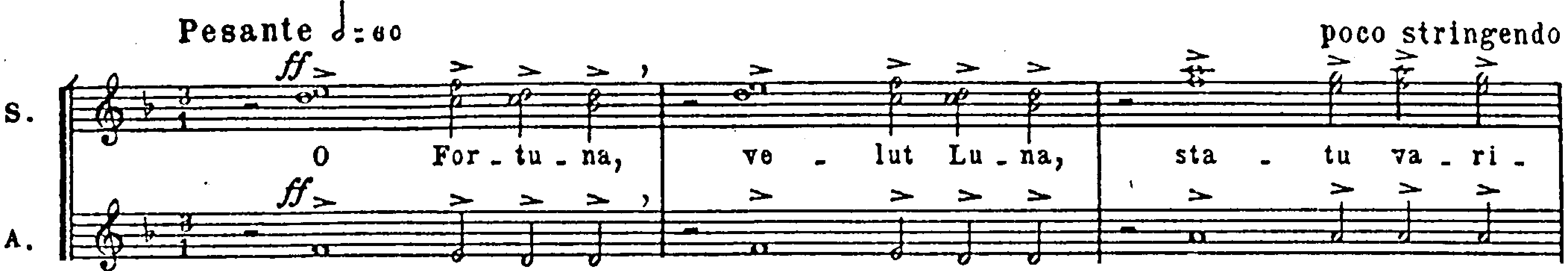 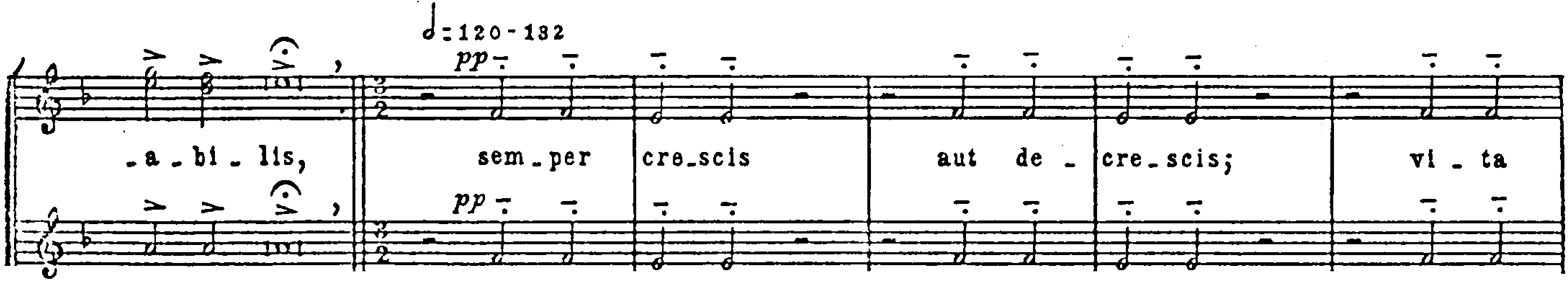 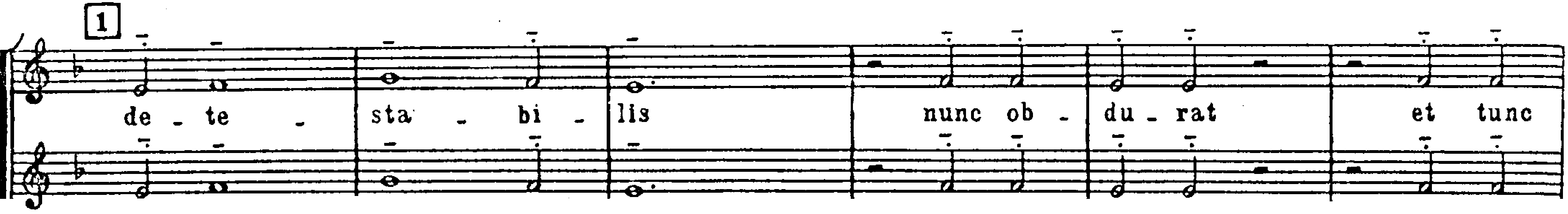 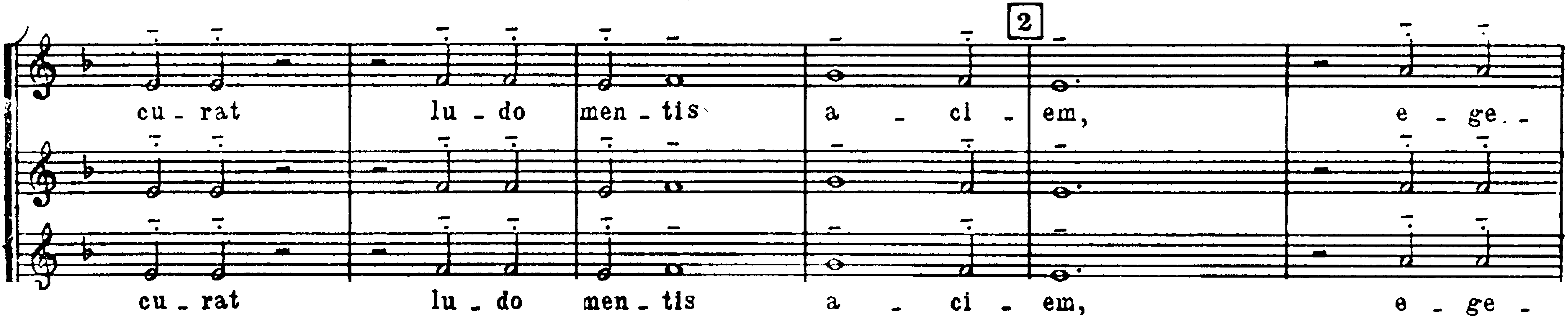 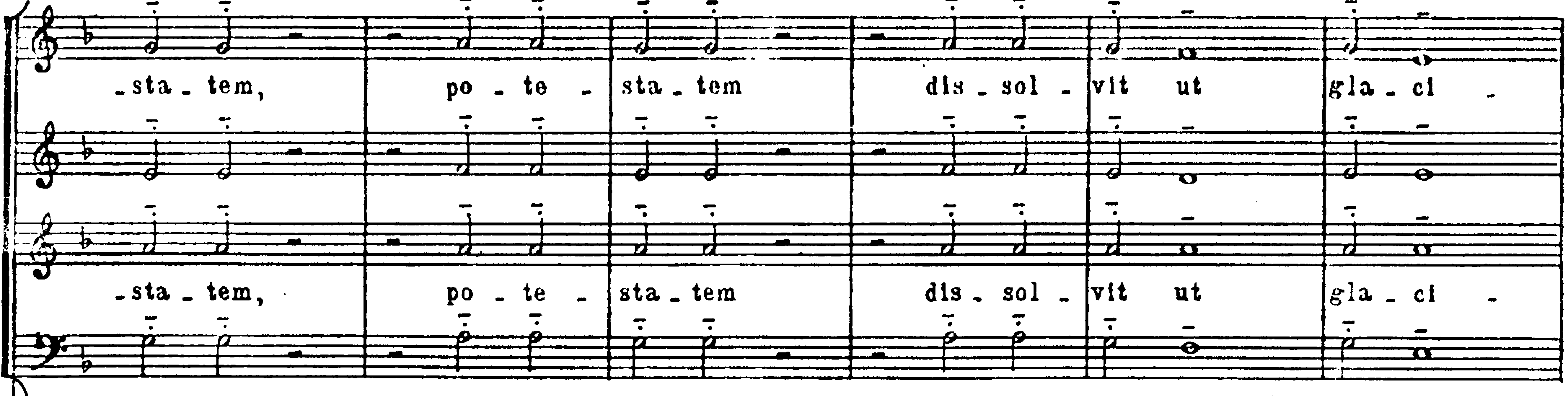 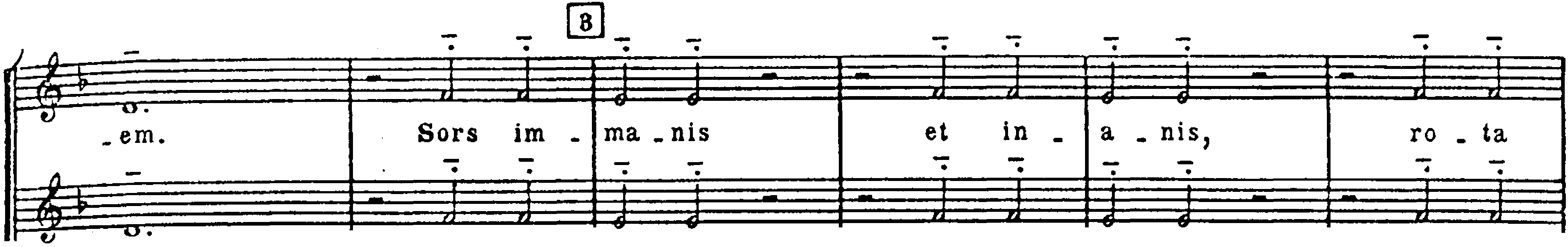 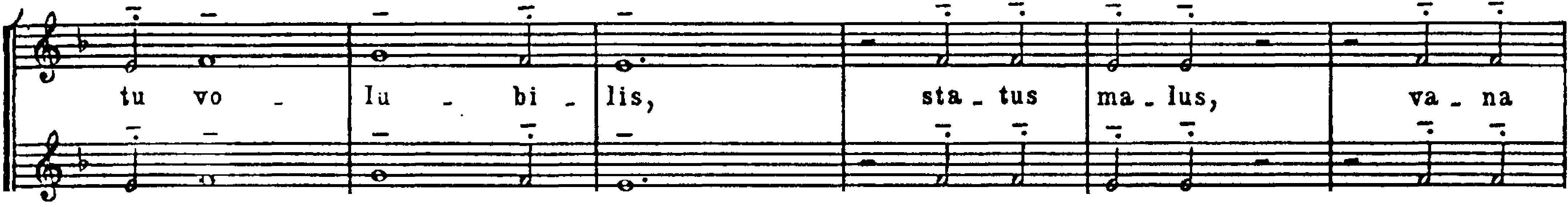 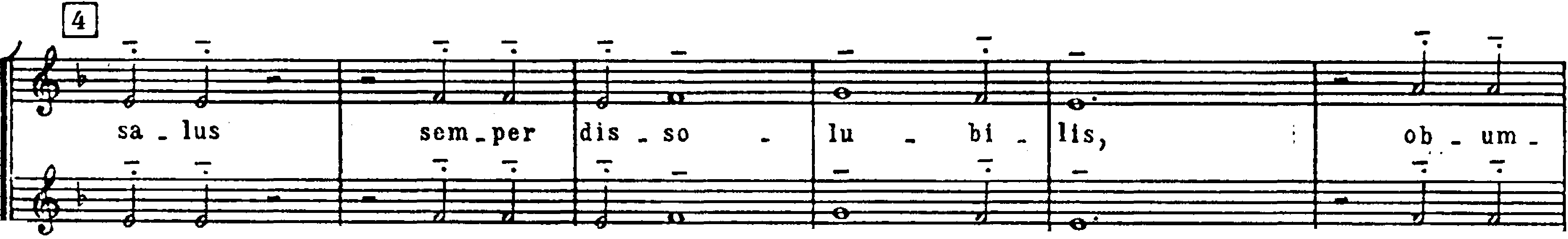 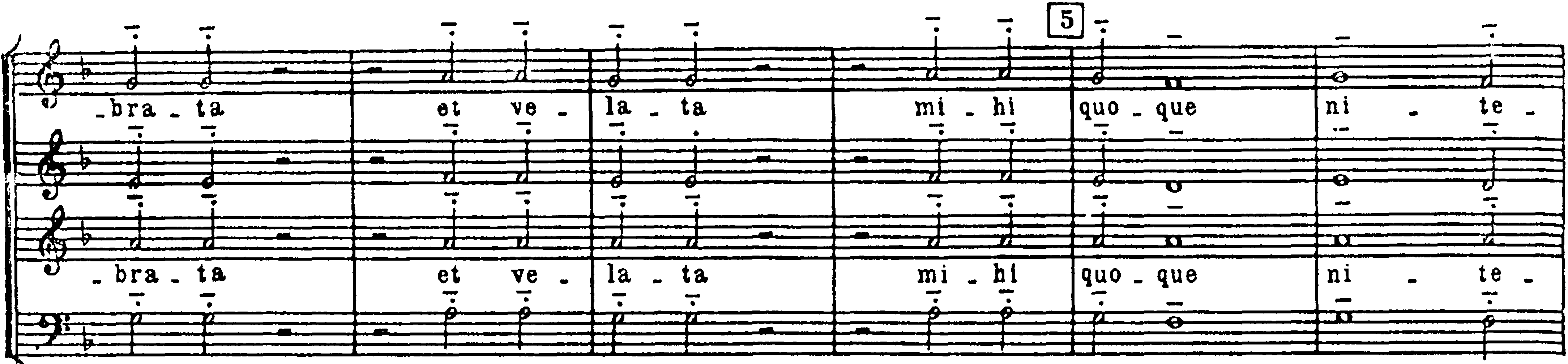 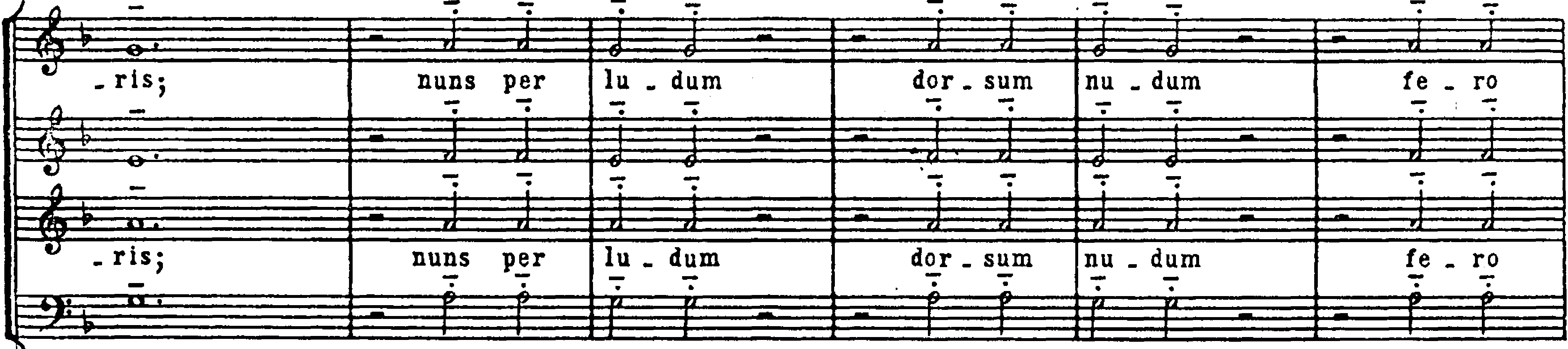 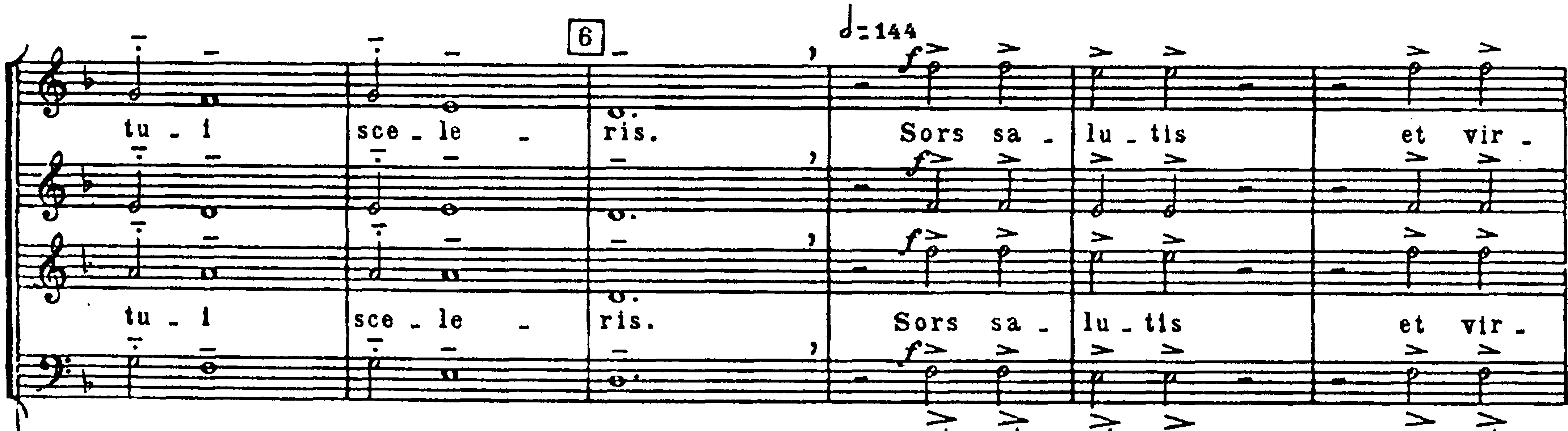 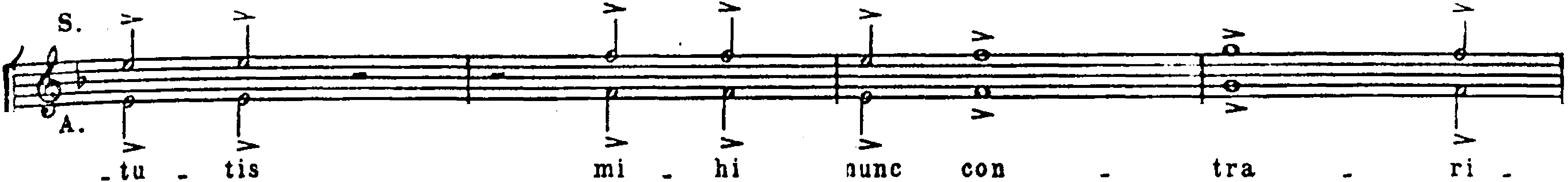 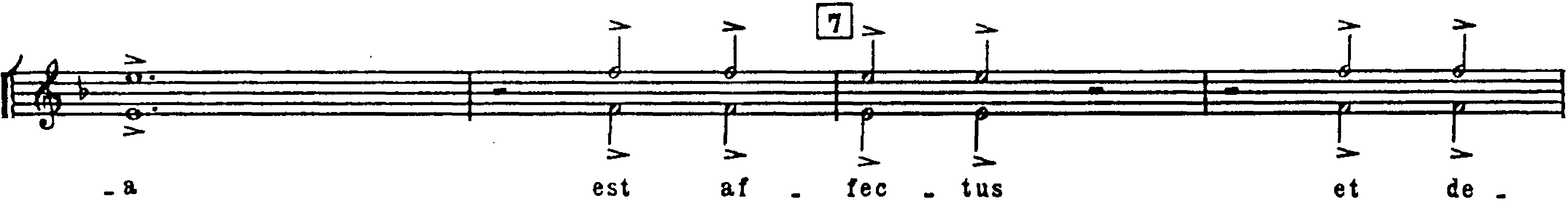 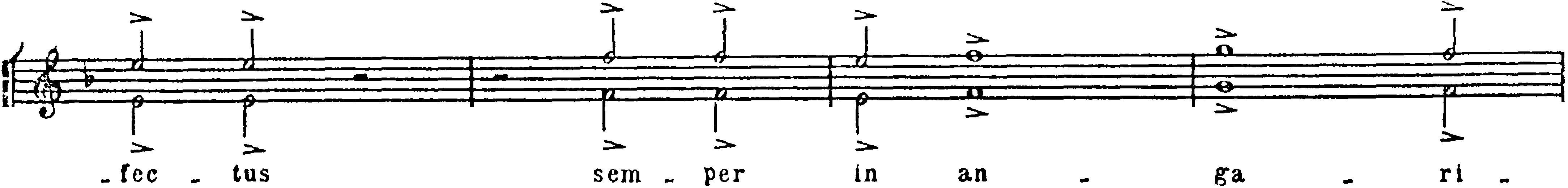 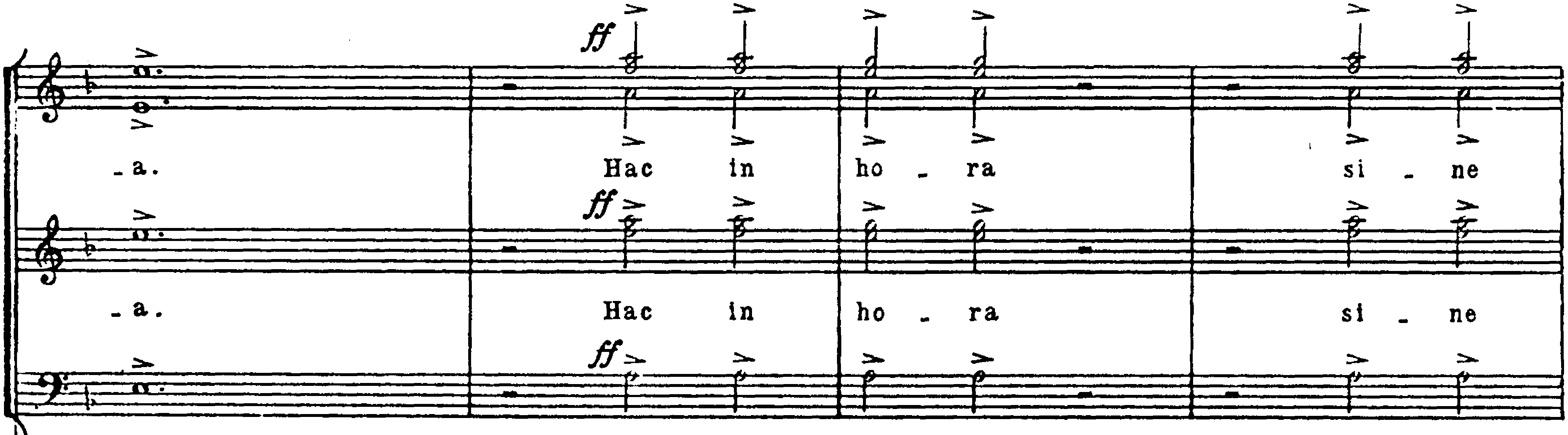 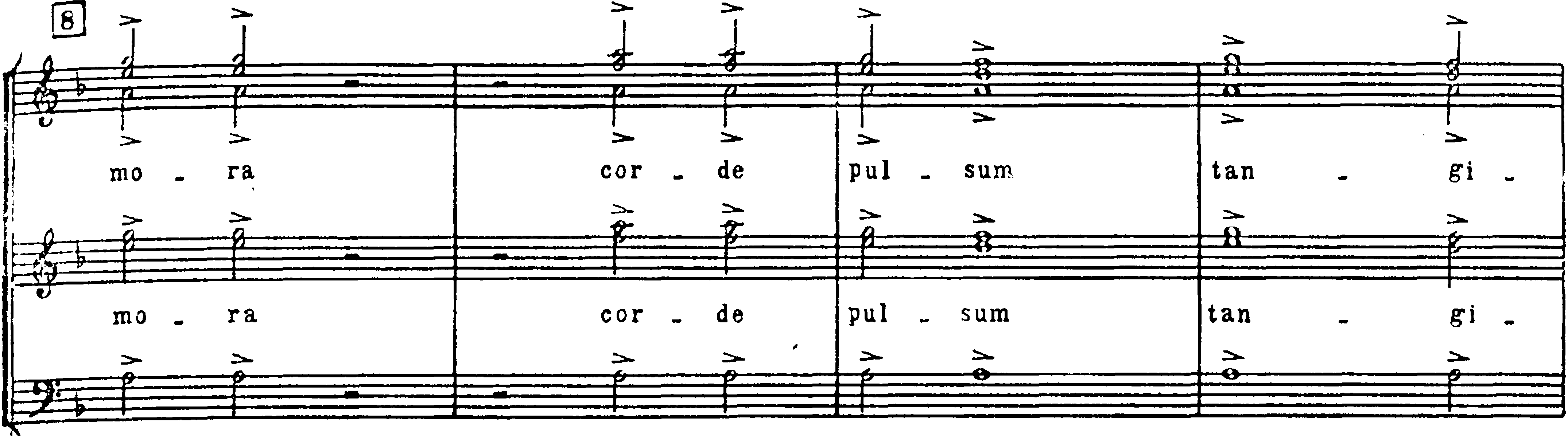 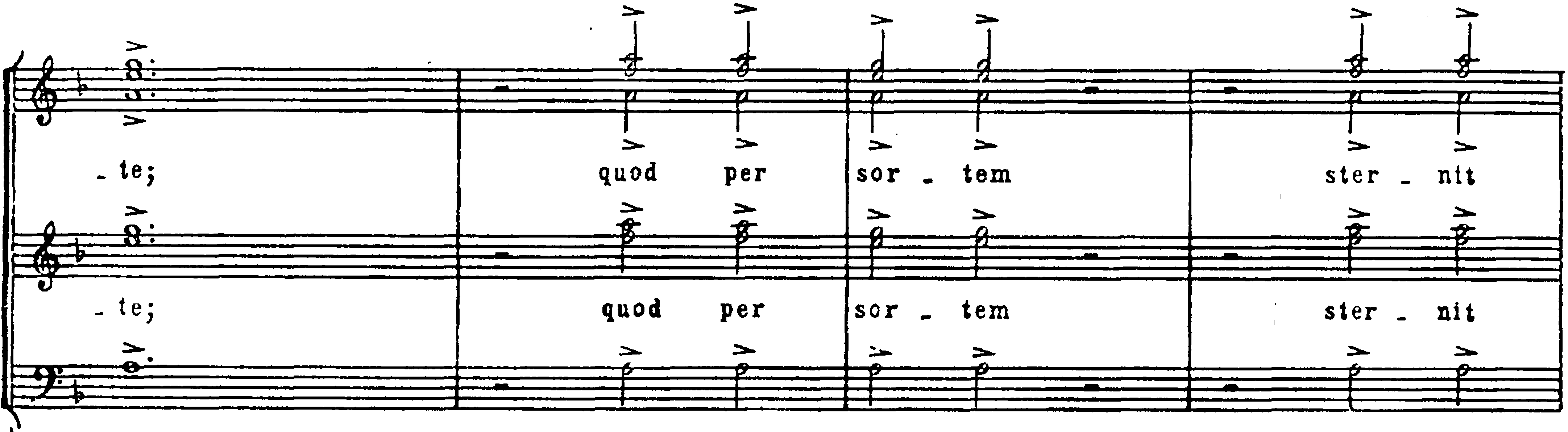 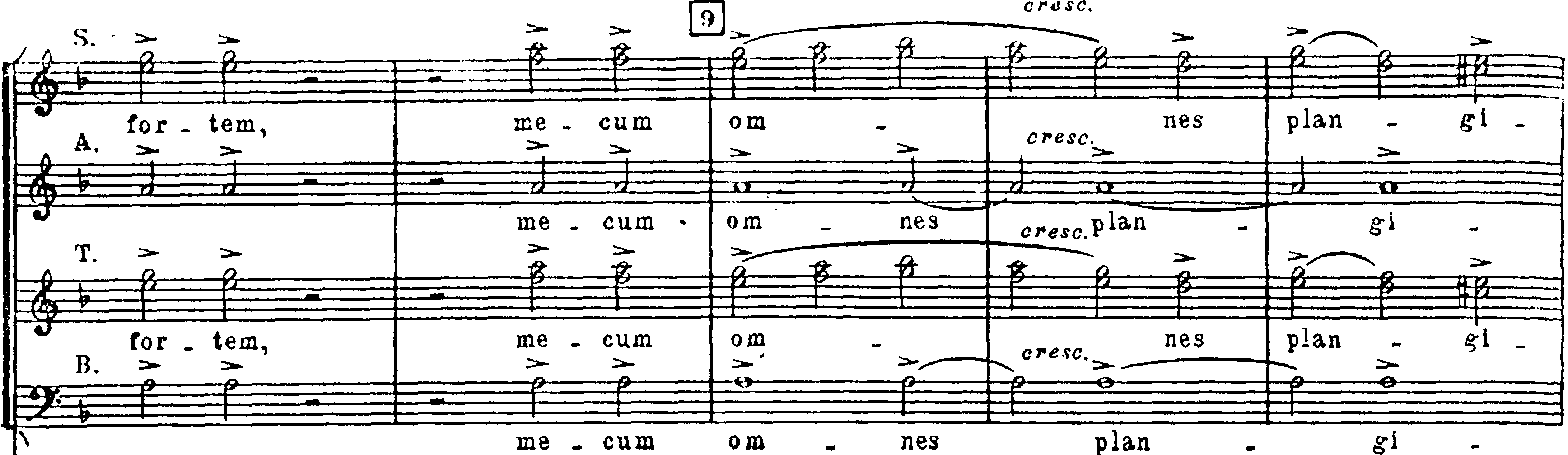 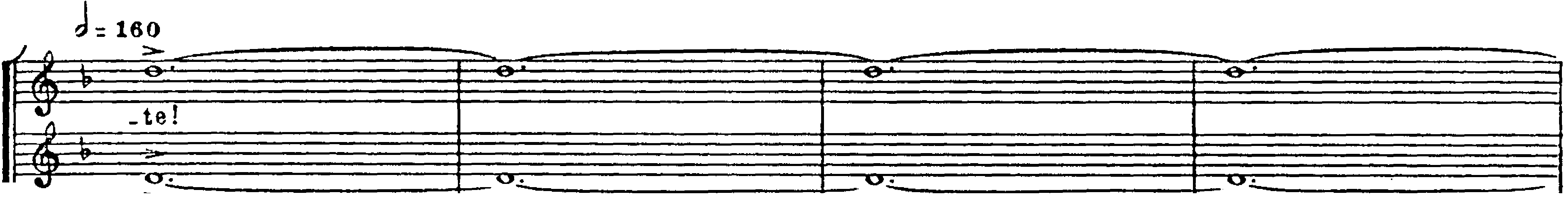 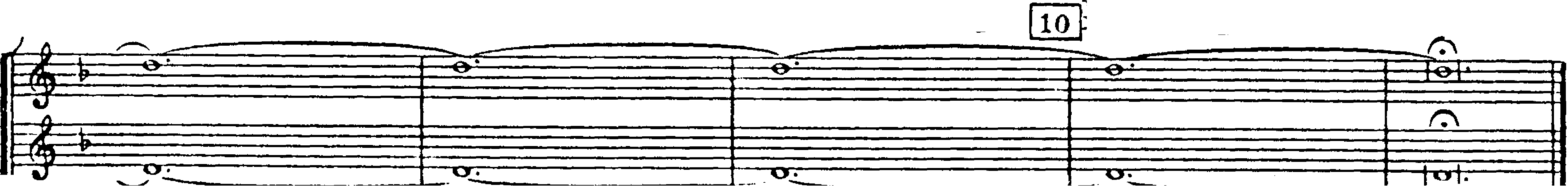 CARMINA BURANAFortuna Imperatrix Mundi1. O FORTUNAКарл Орф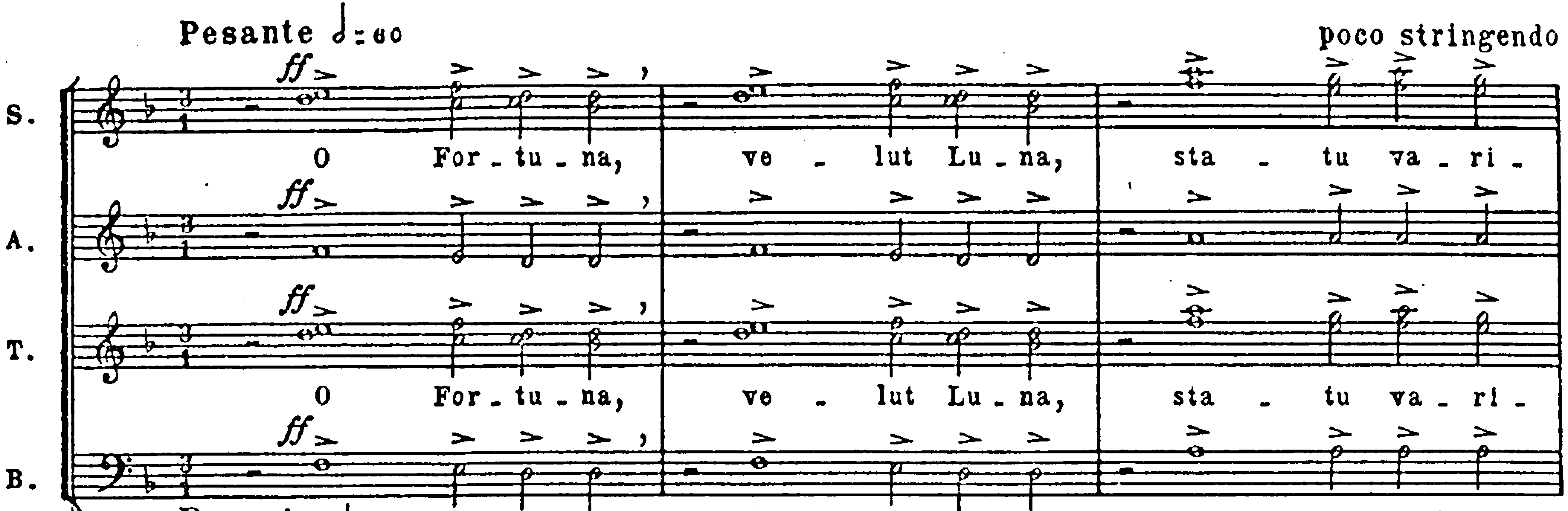 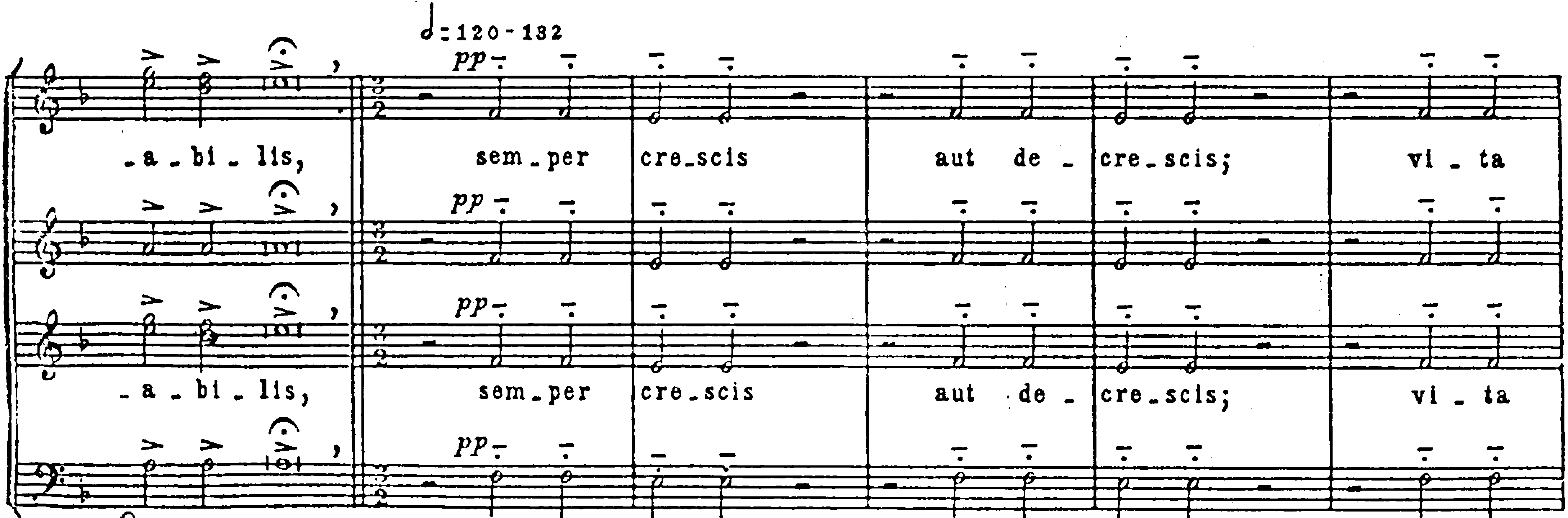 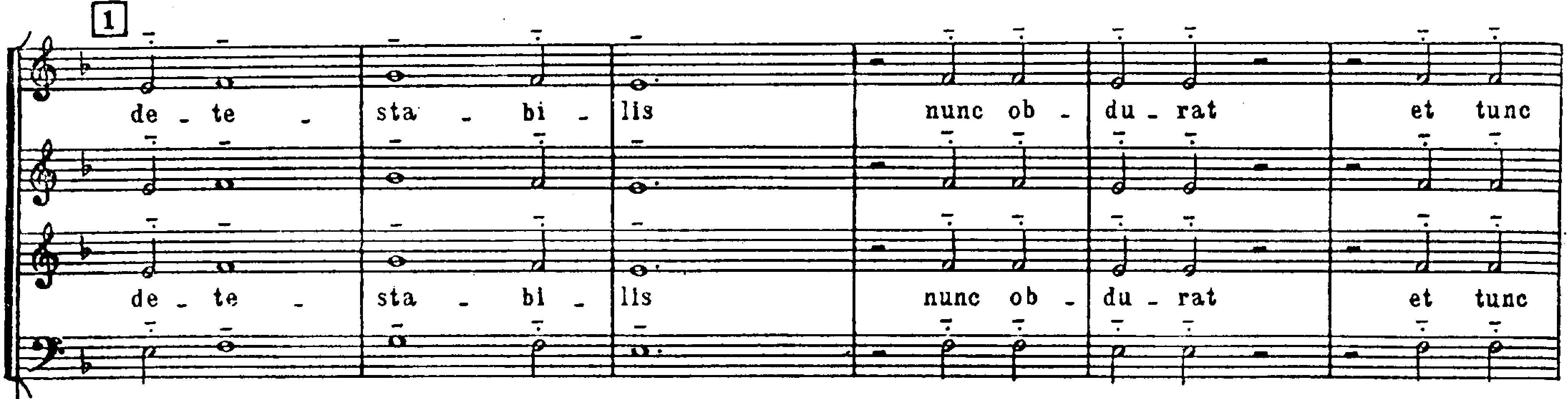 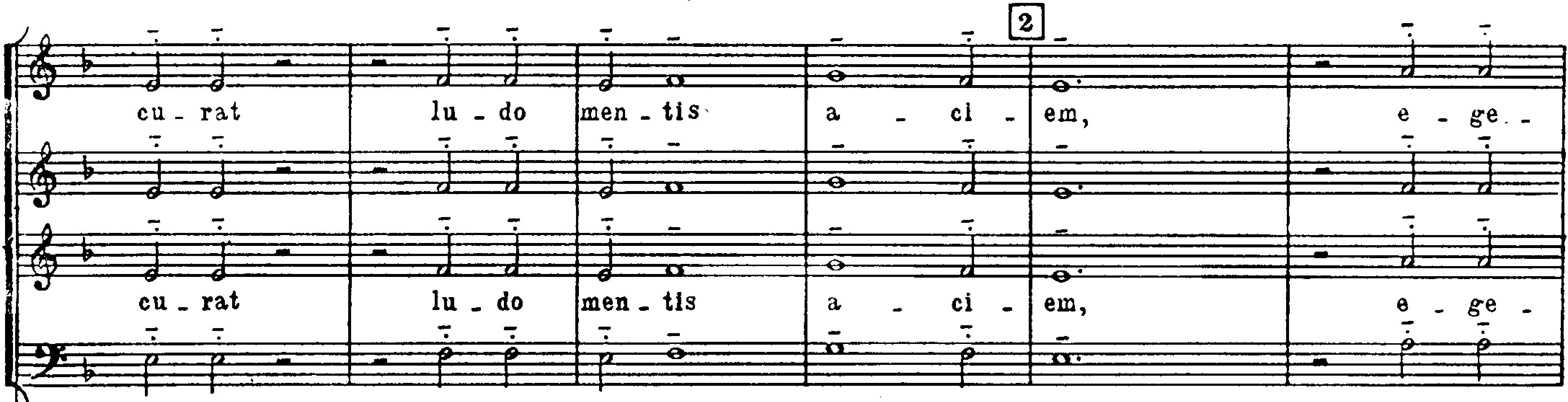 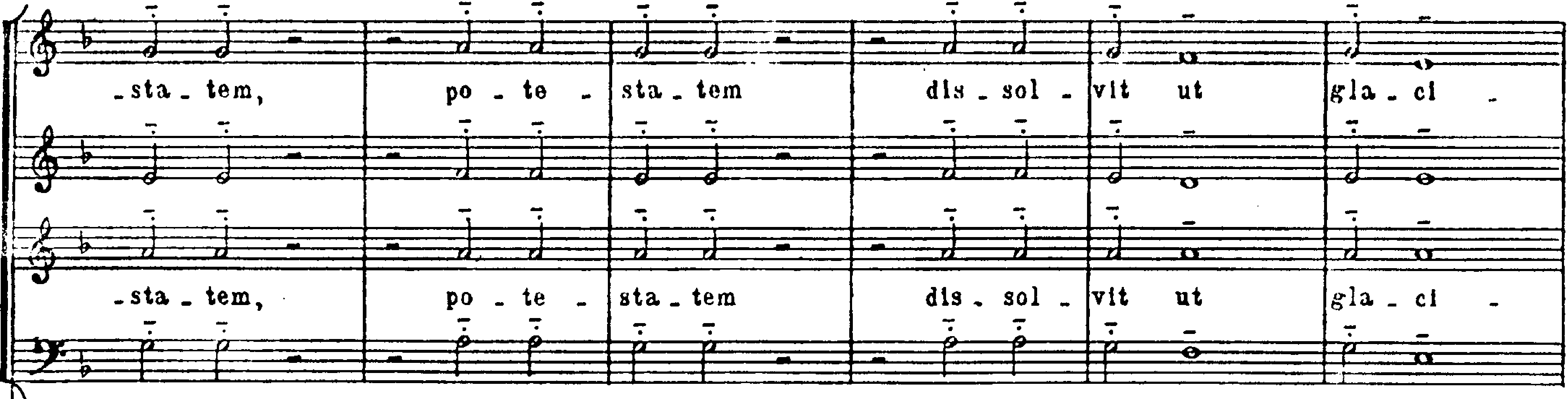 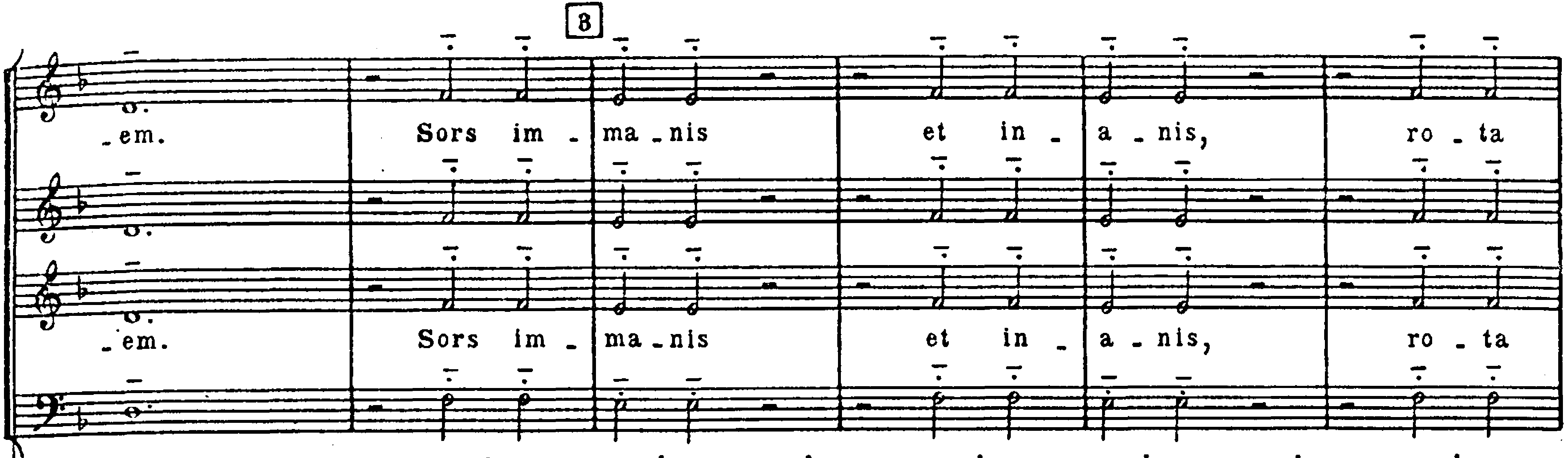 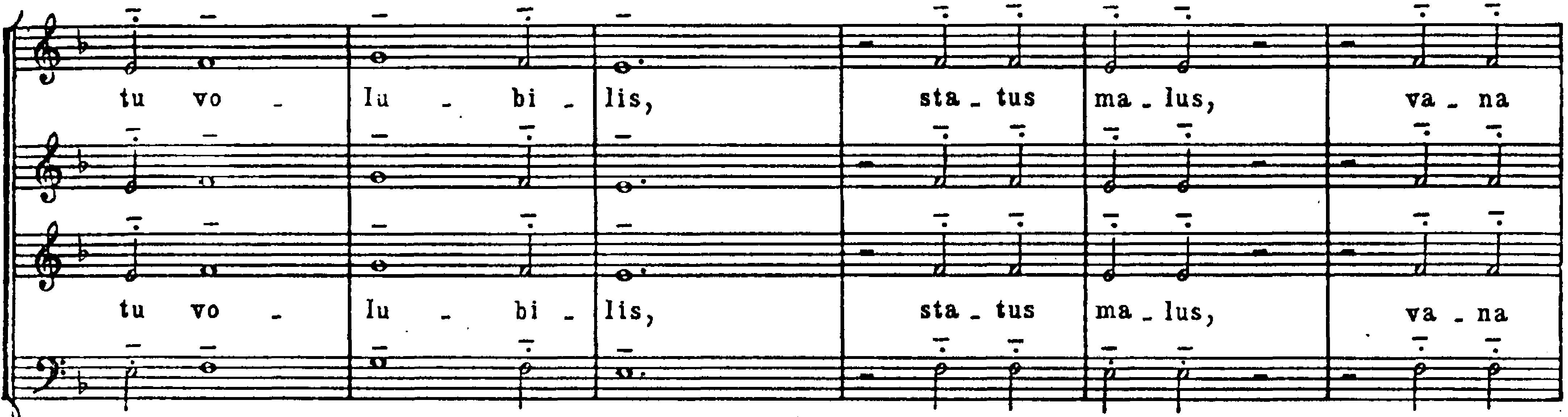 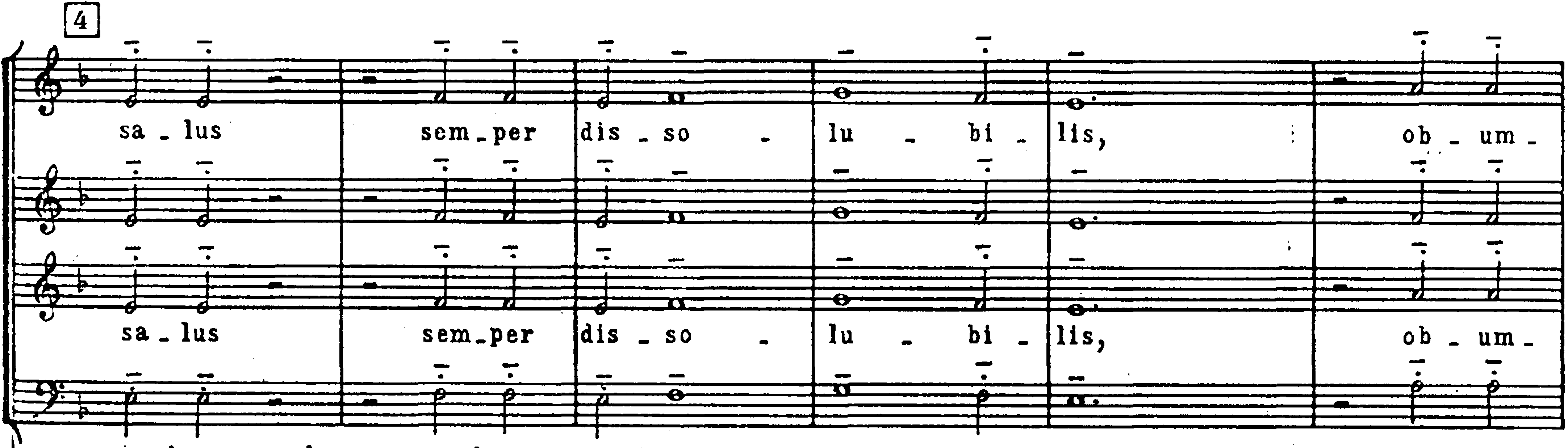 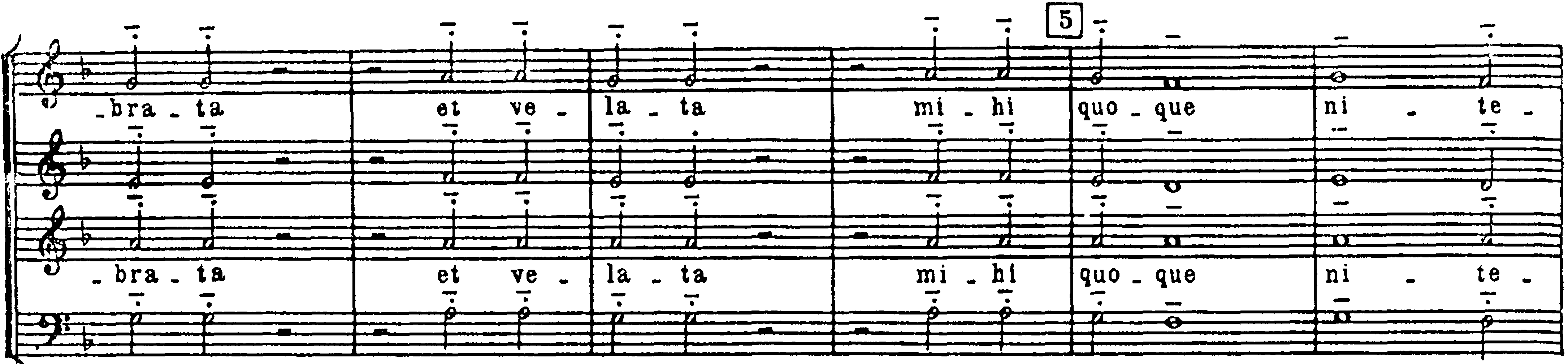 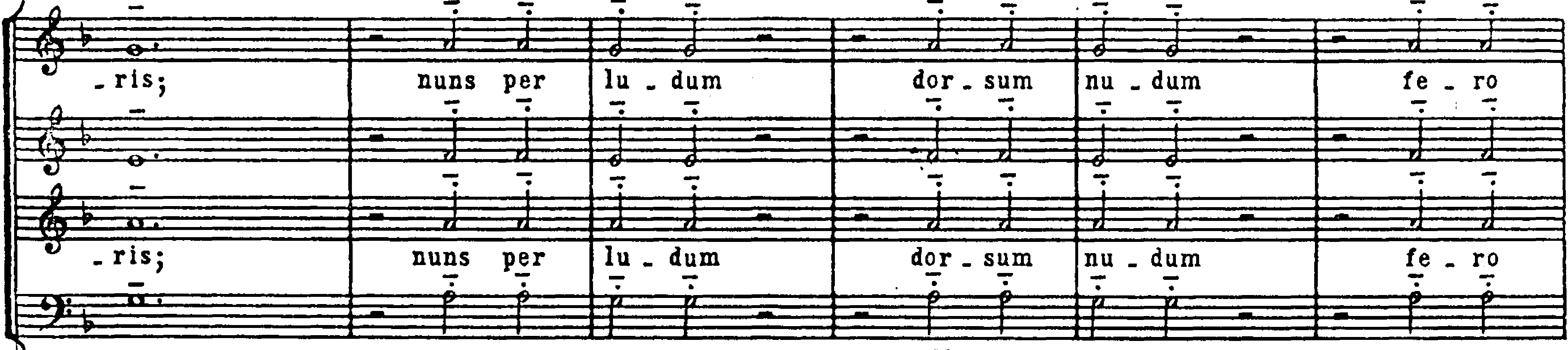 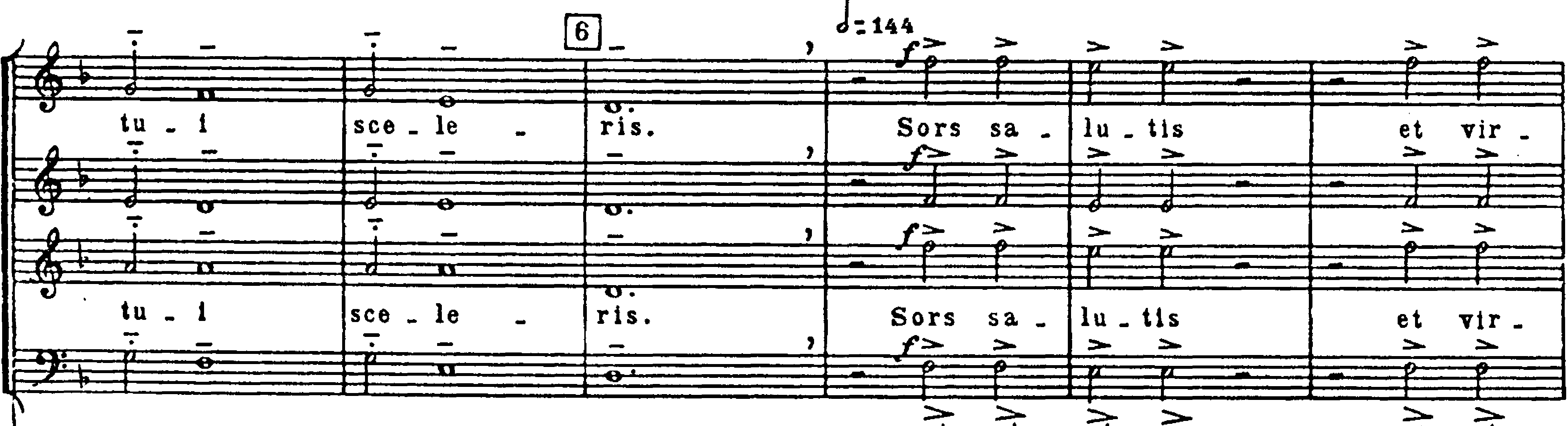 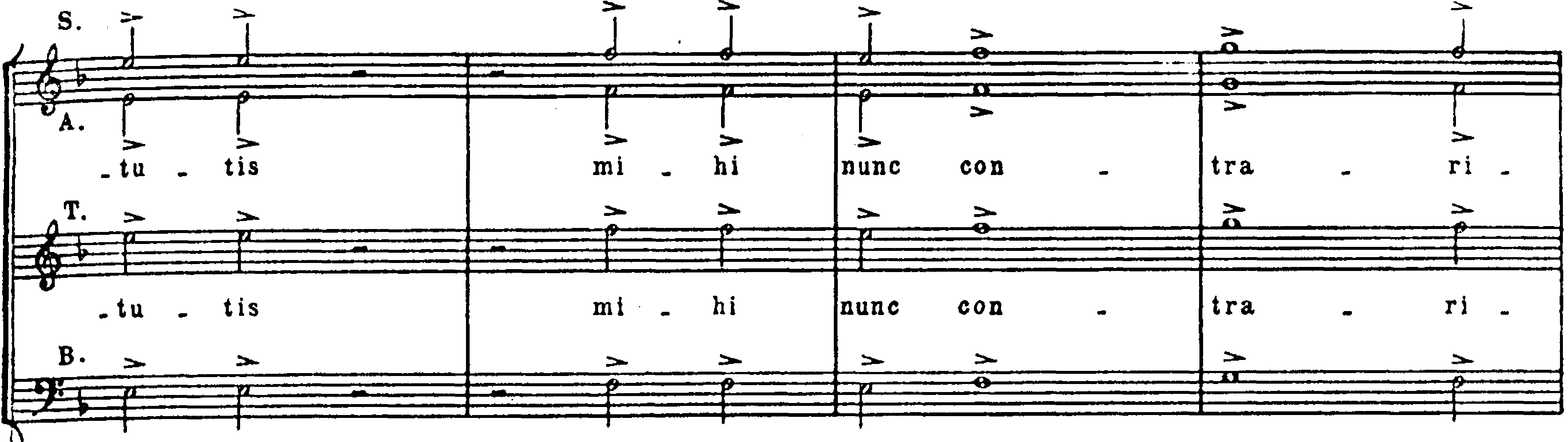 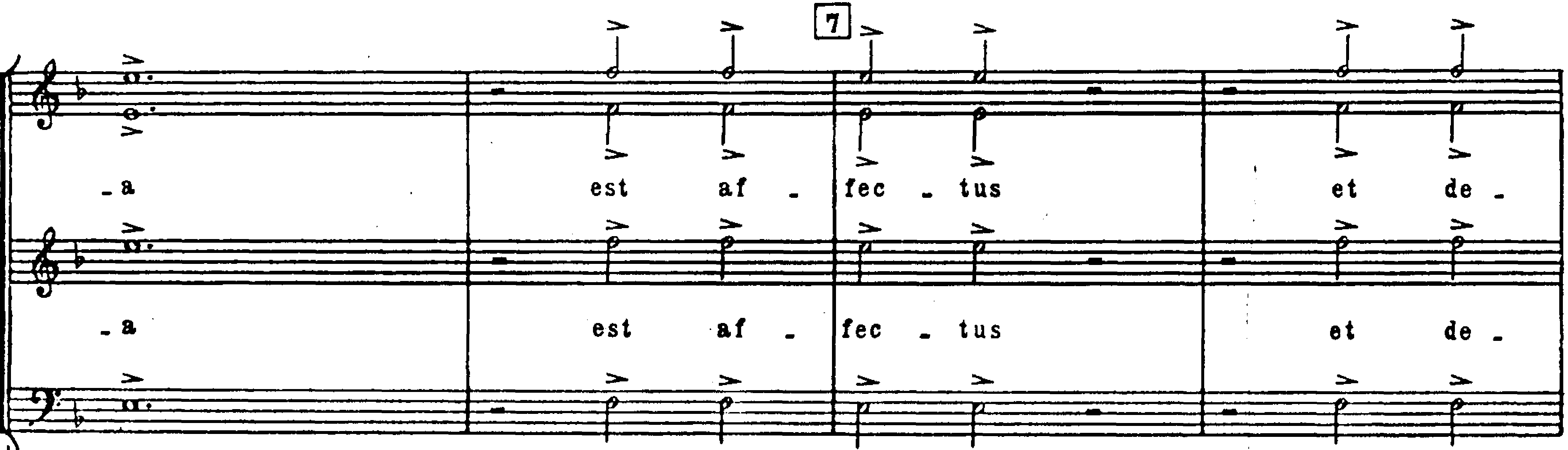 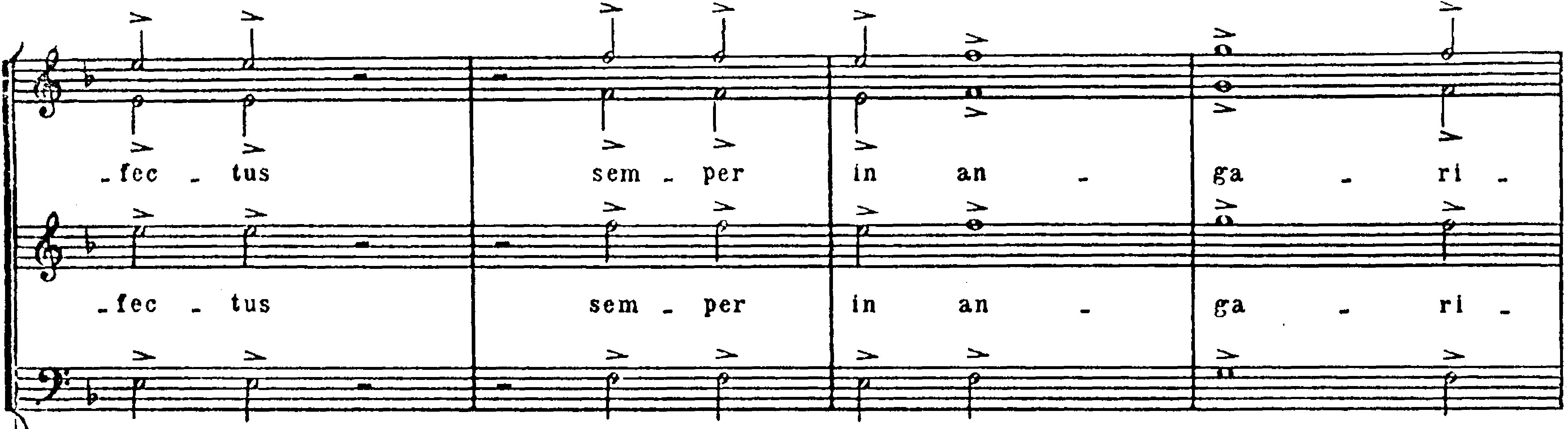 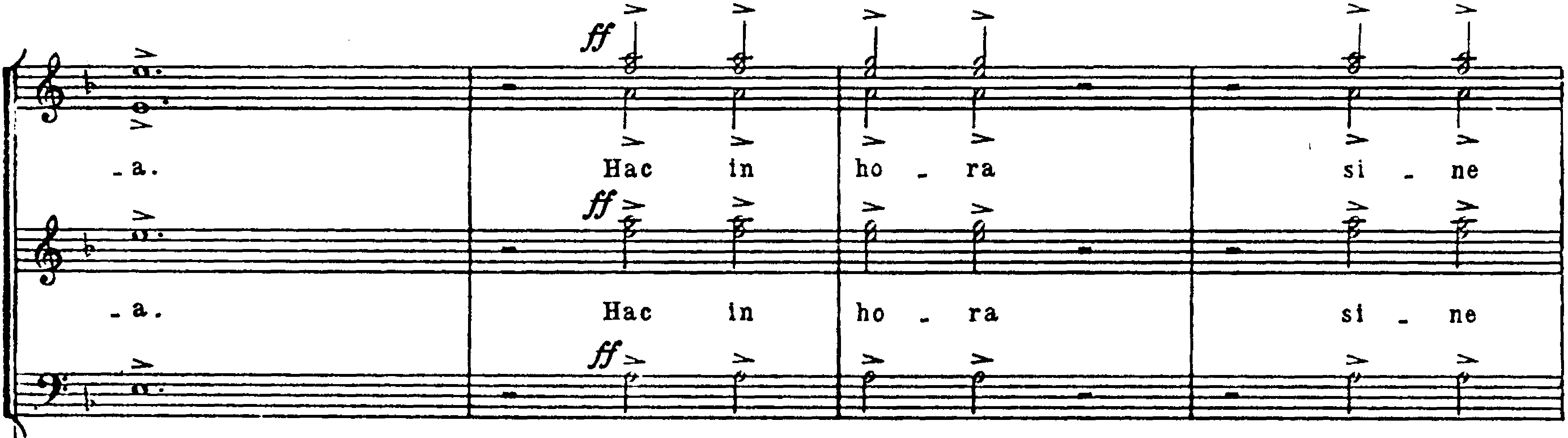 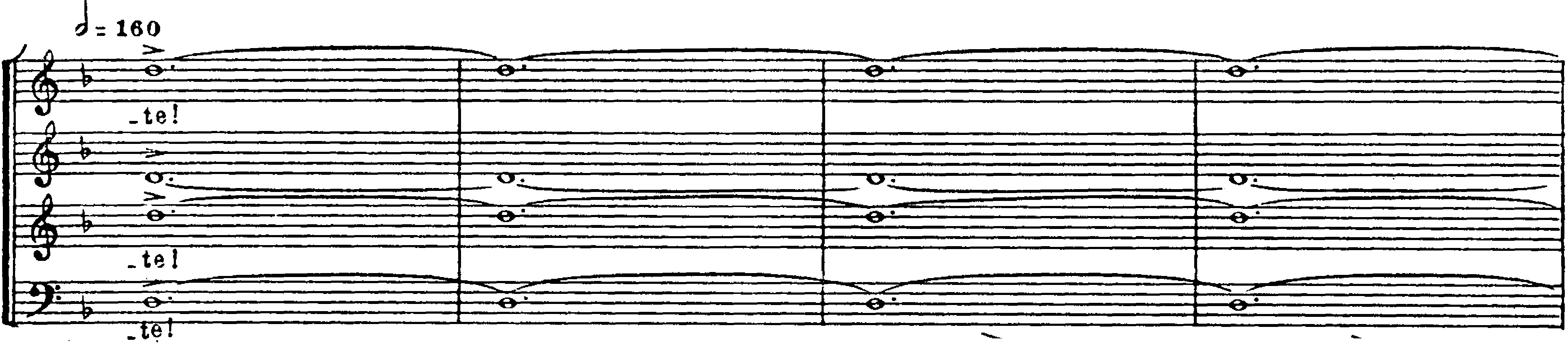 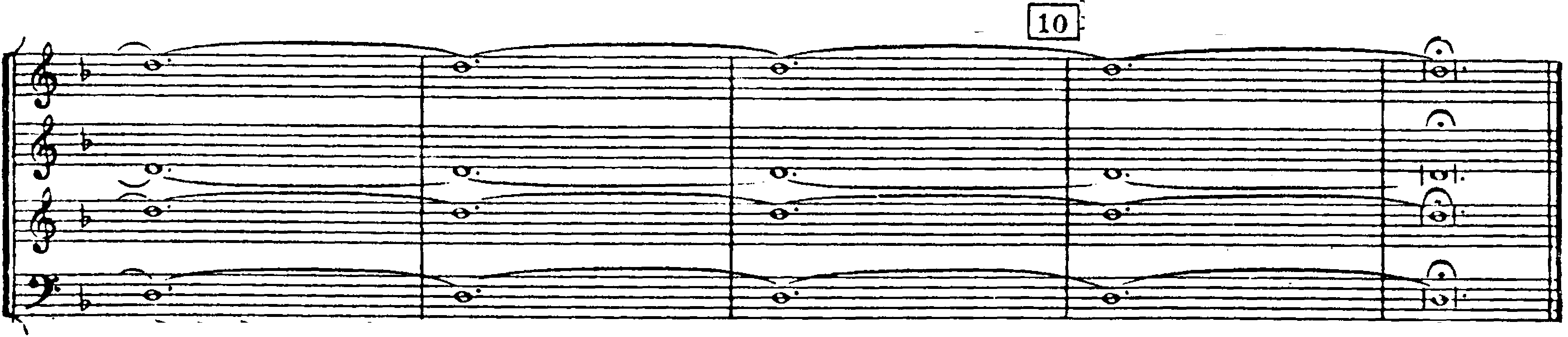 CARMINA BURANAFortuna Imperatrix Mundi1. O FORTUNAКарл Орф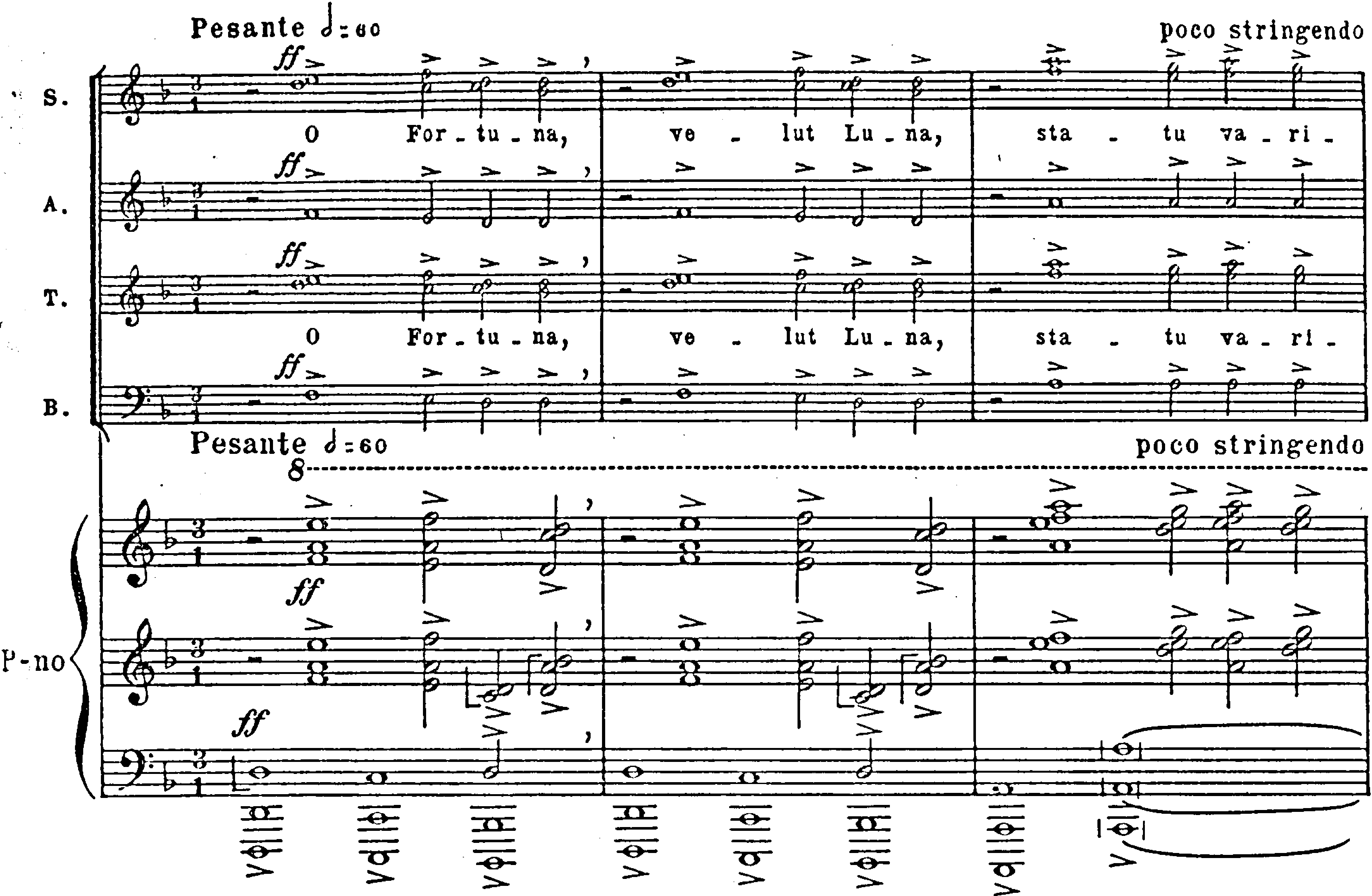 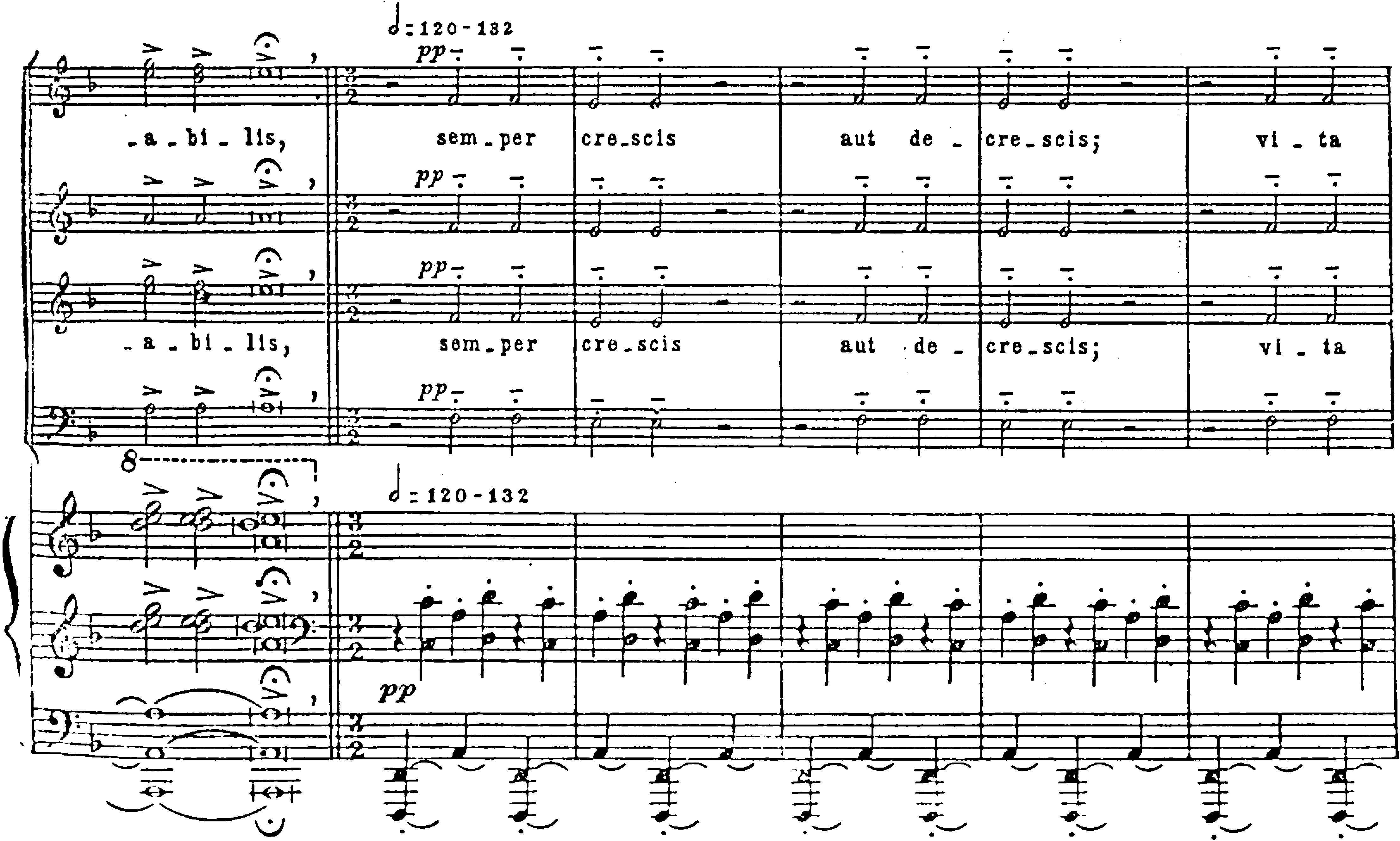 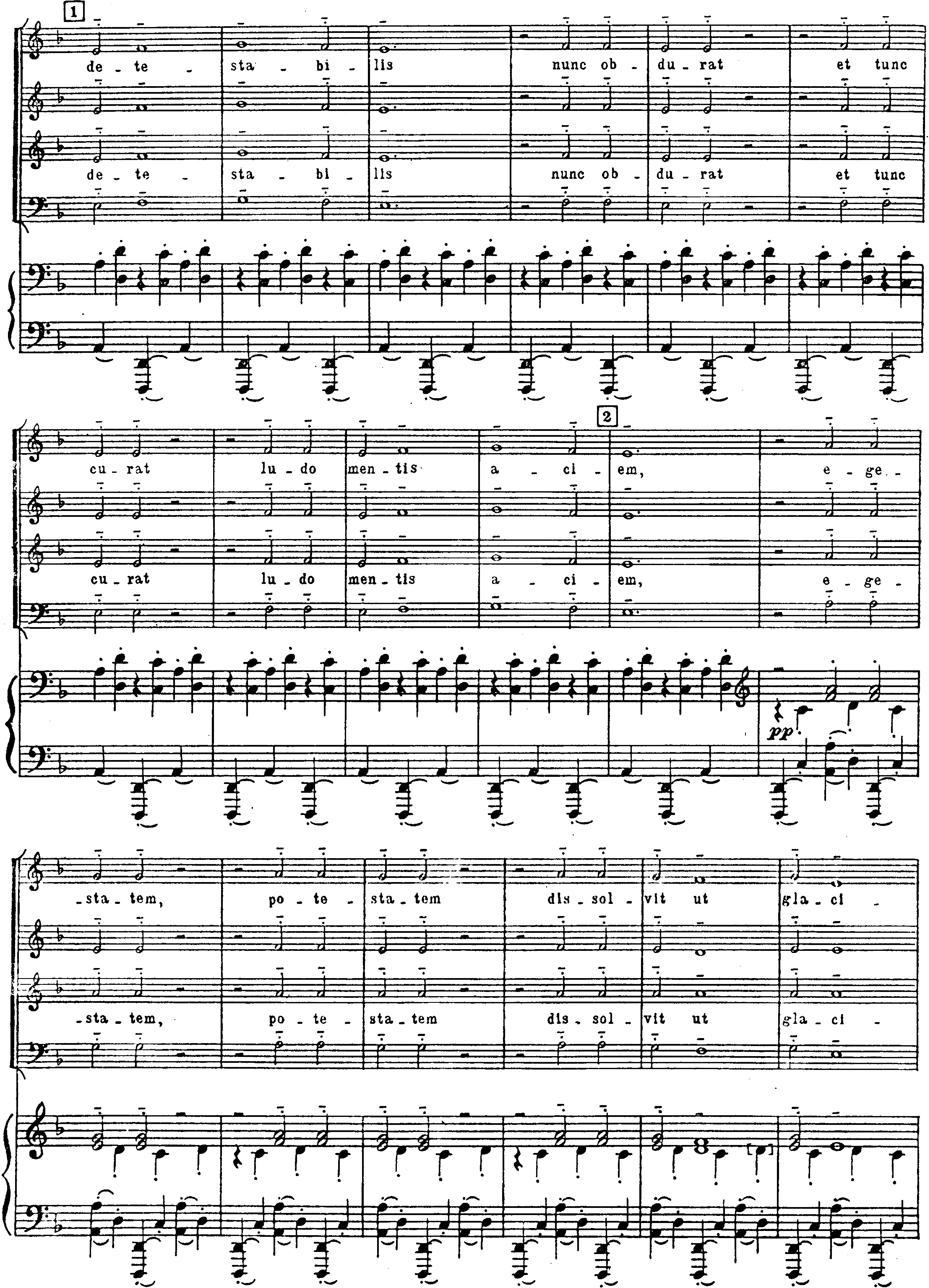 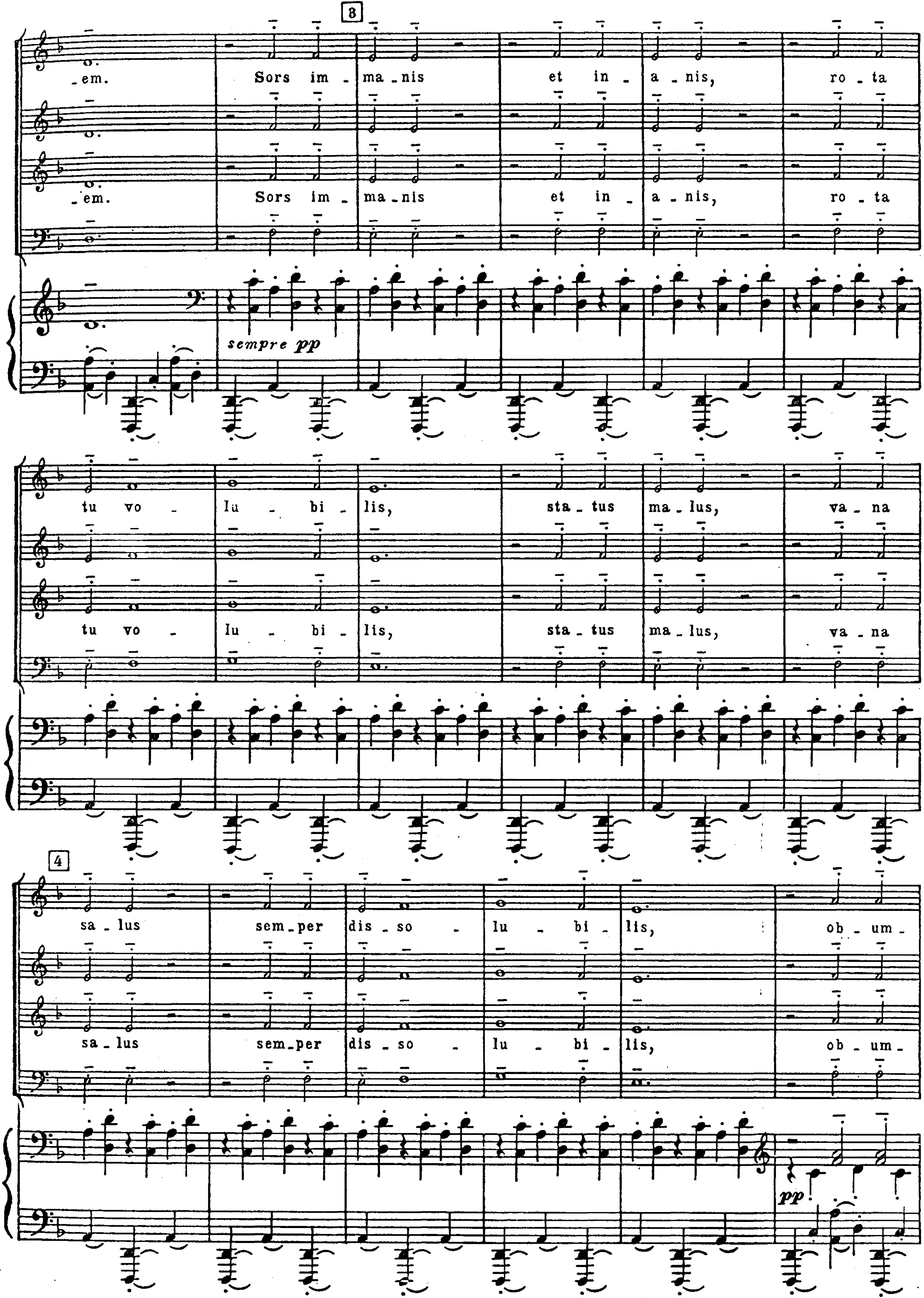 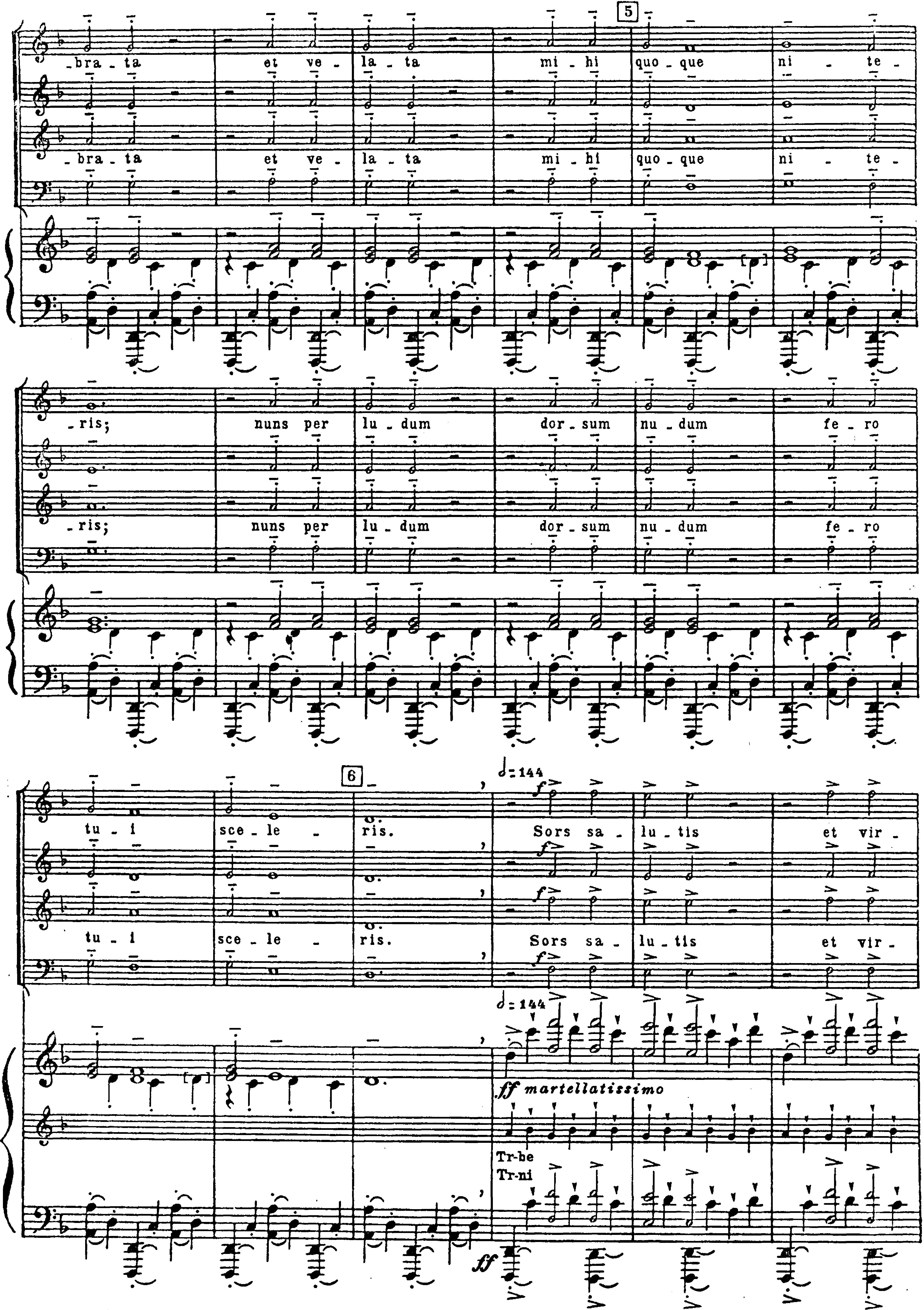 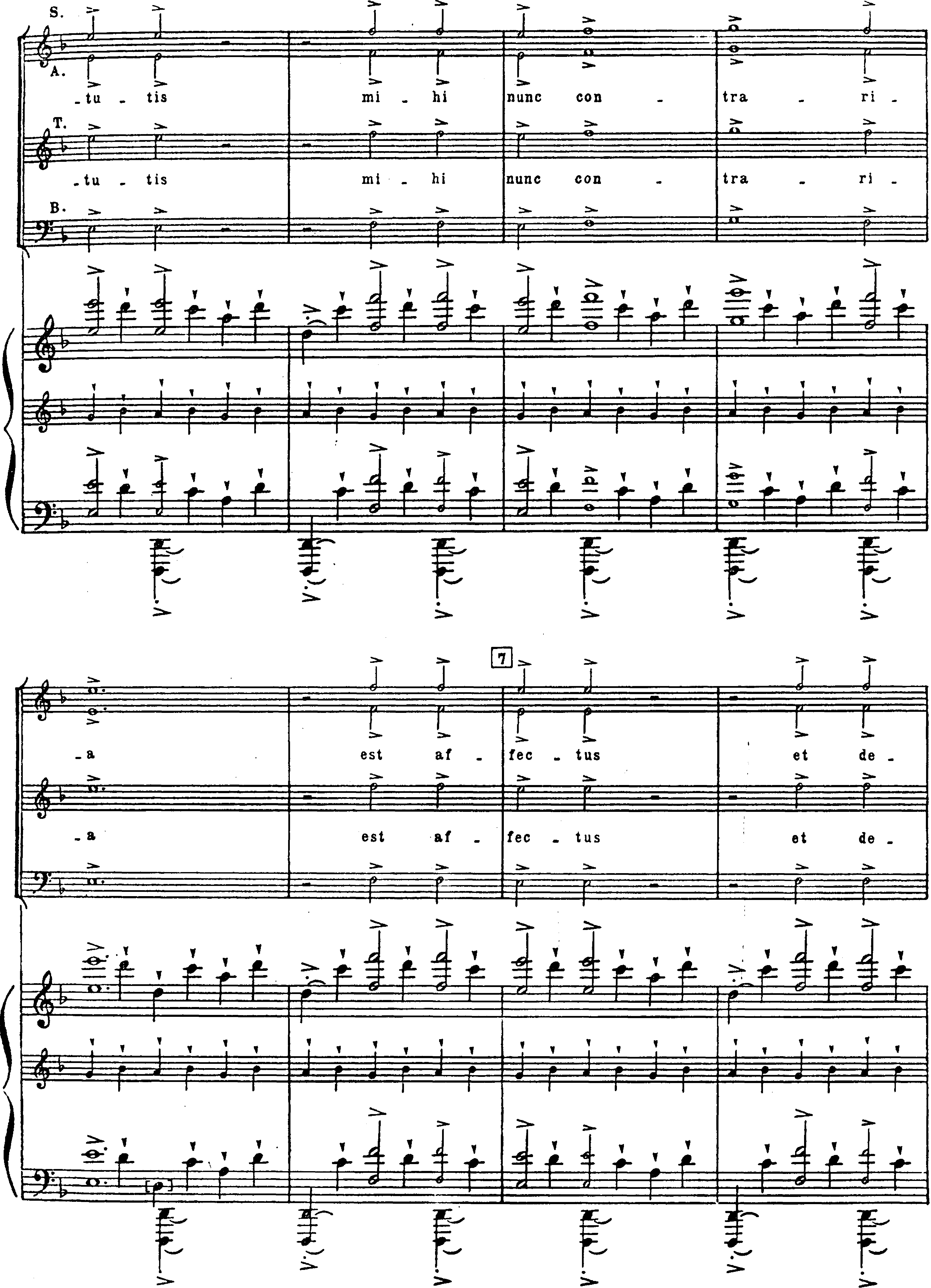 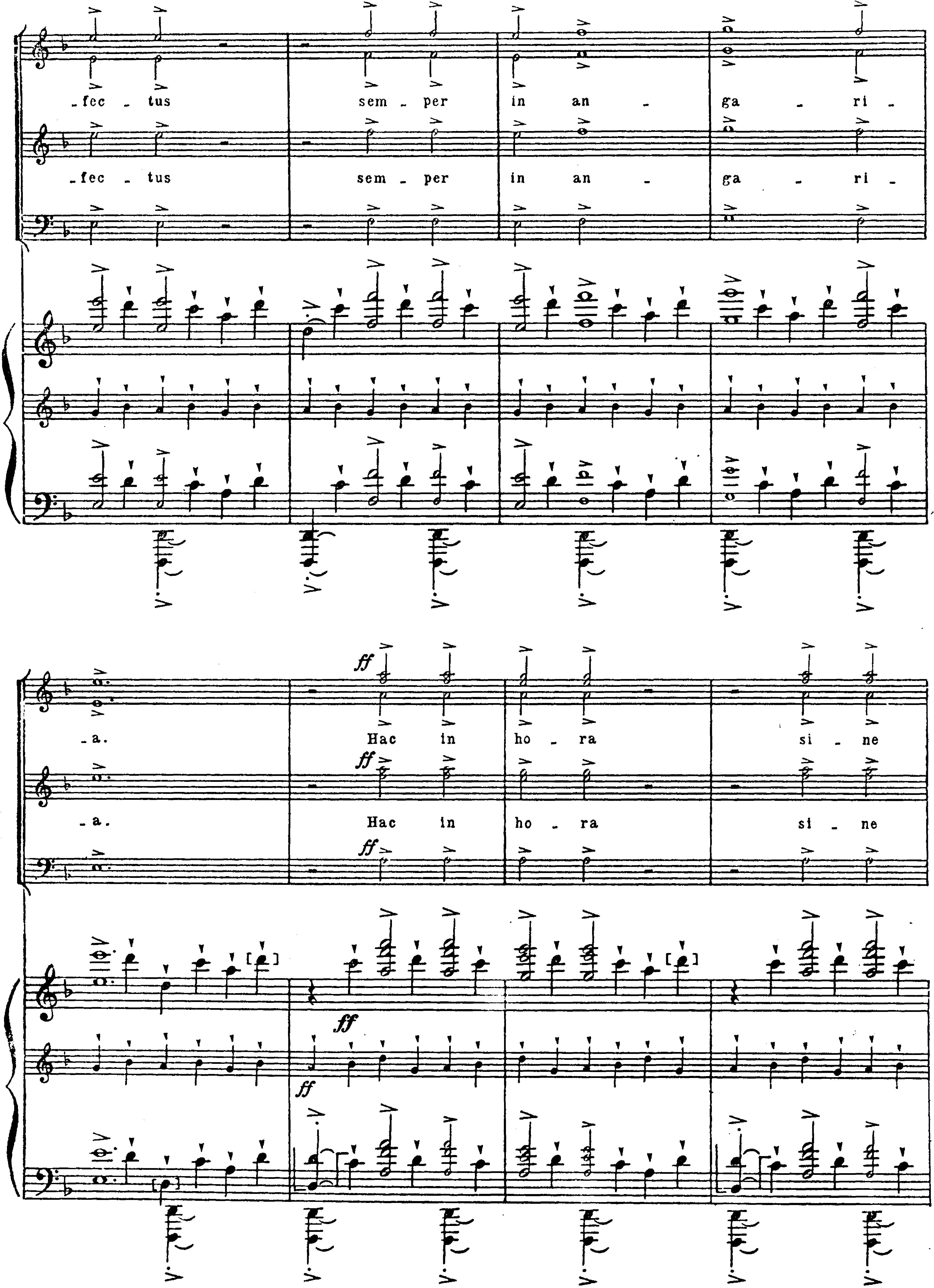 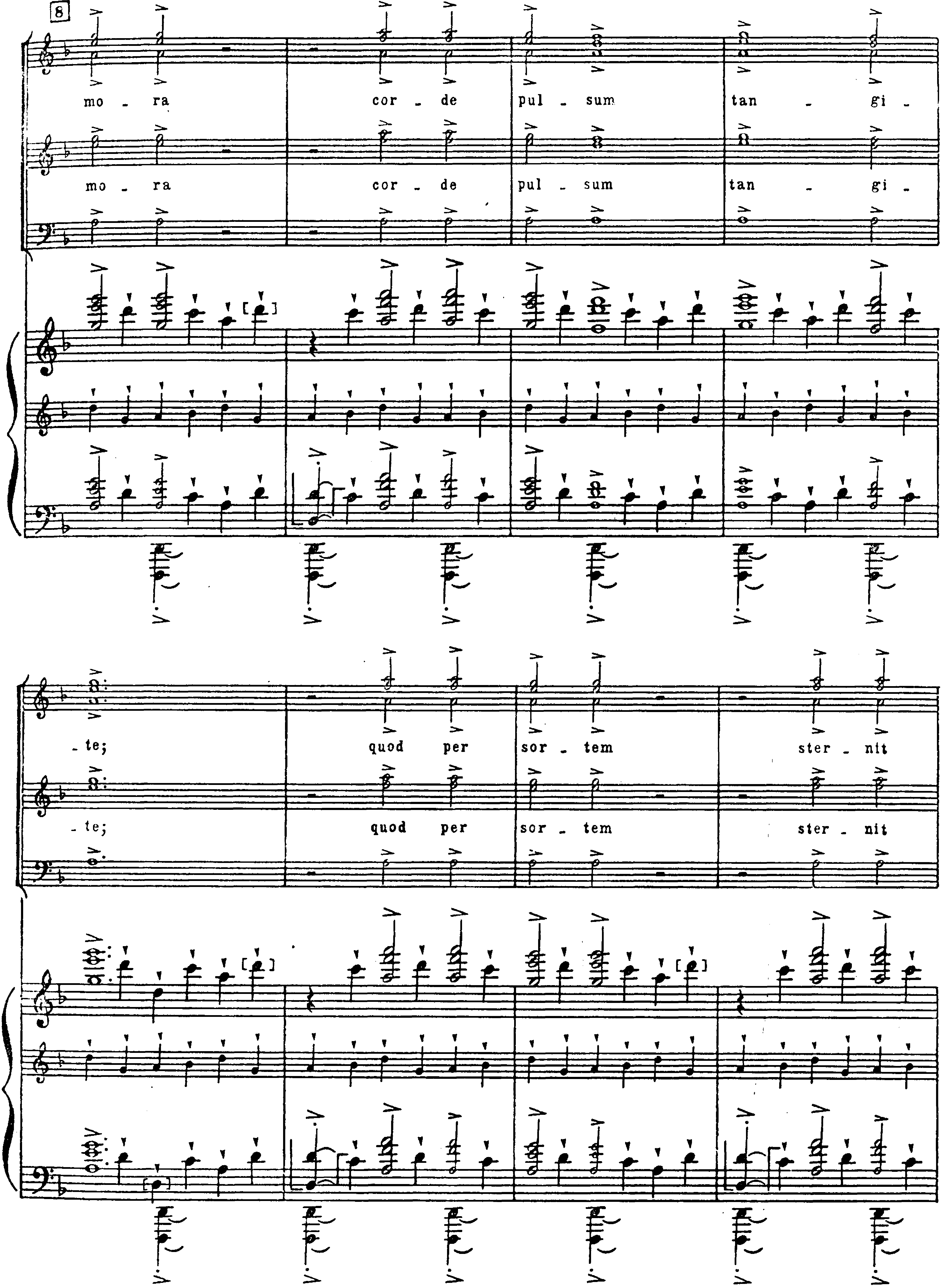 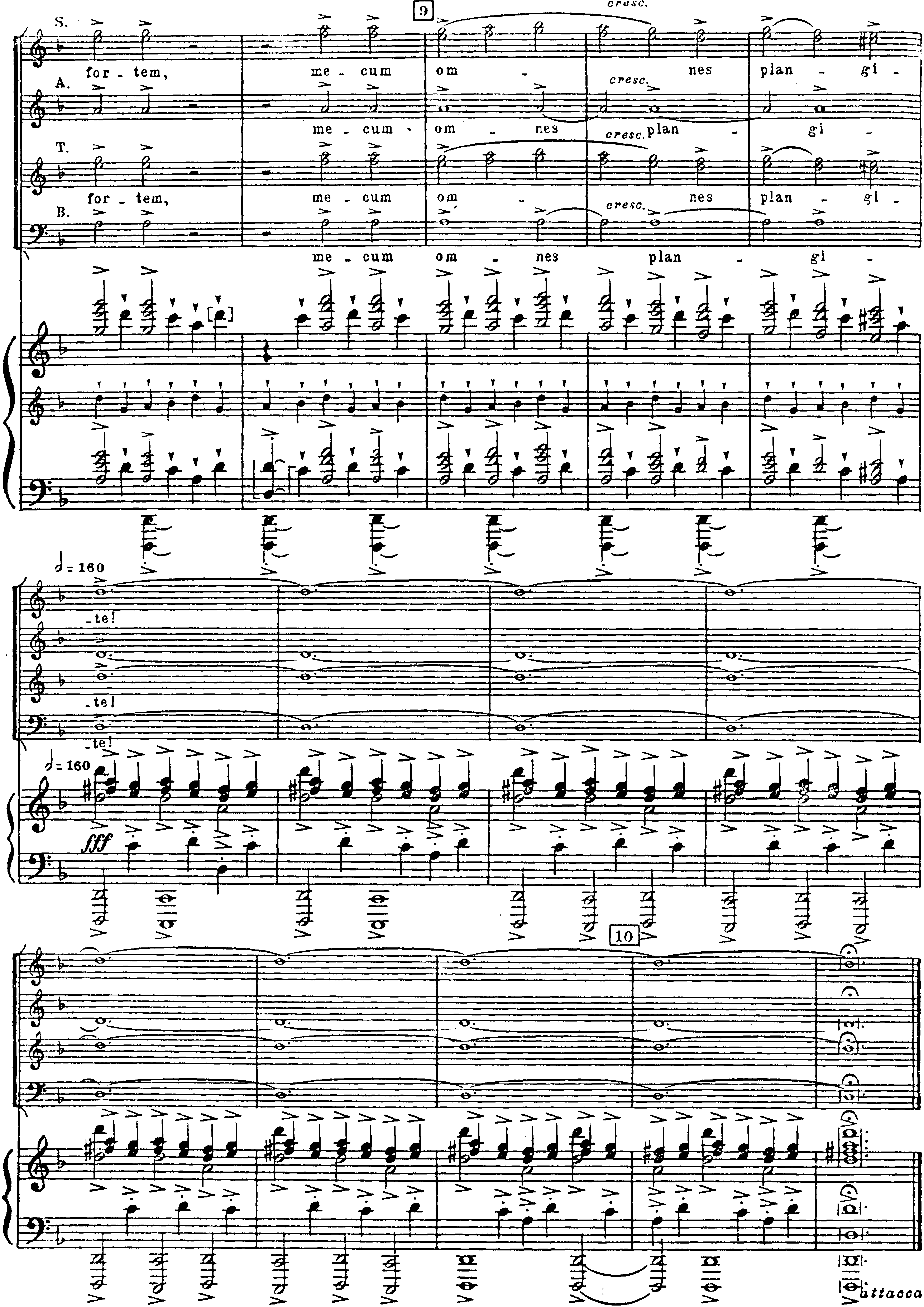 2. Fortune plango vulnera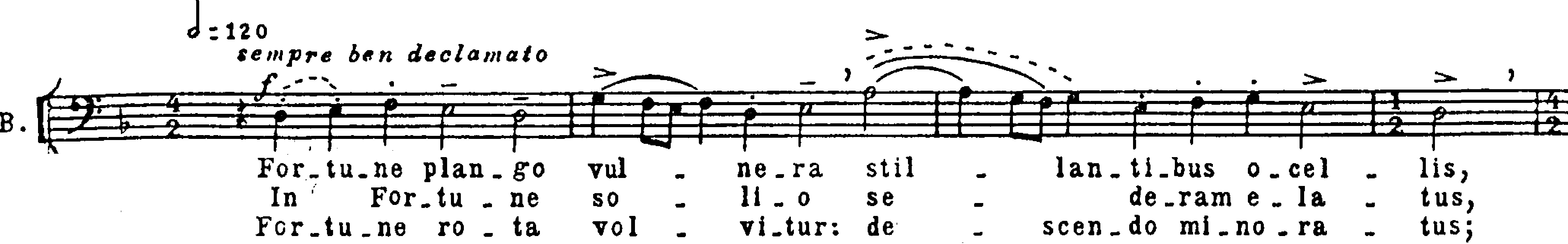 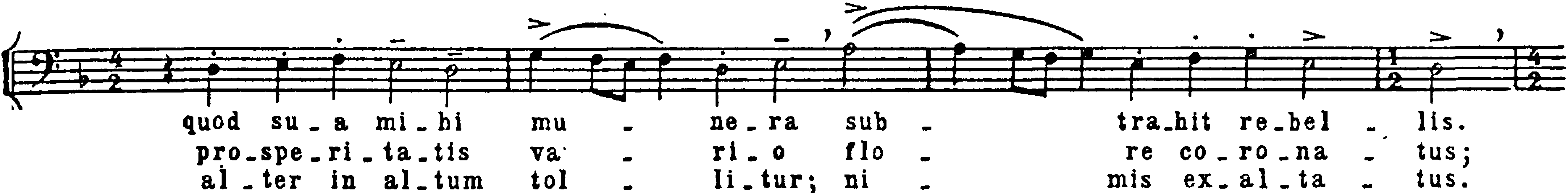 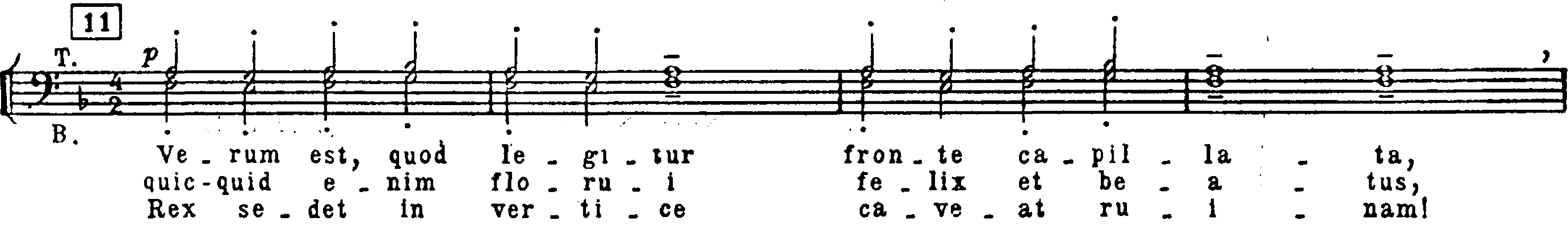 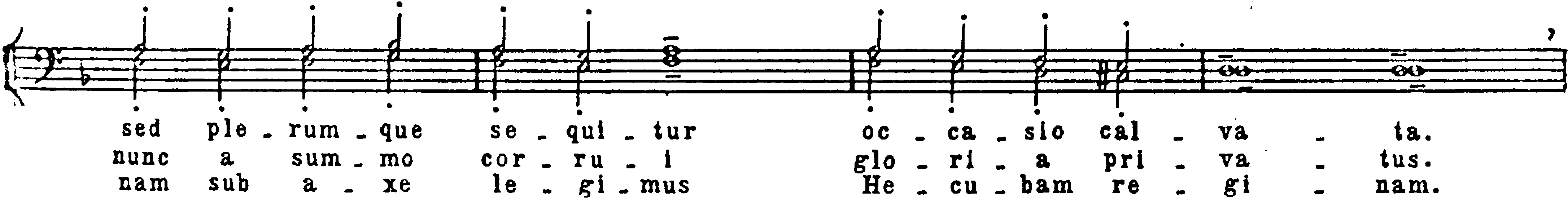 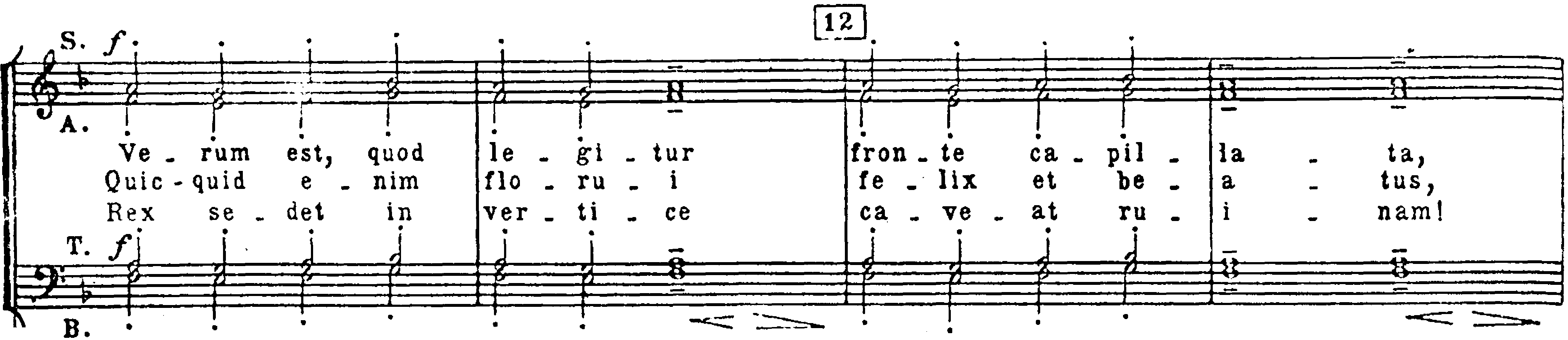 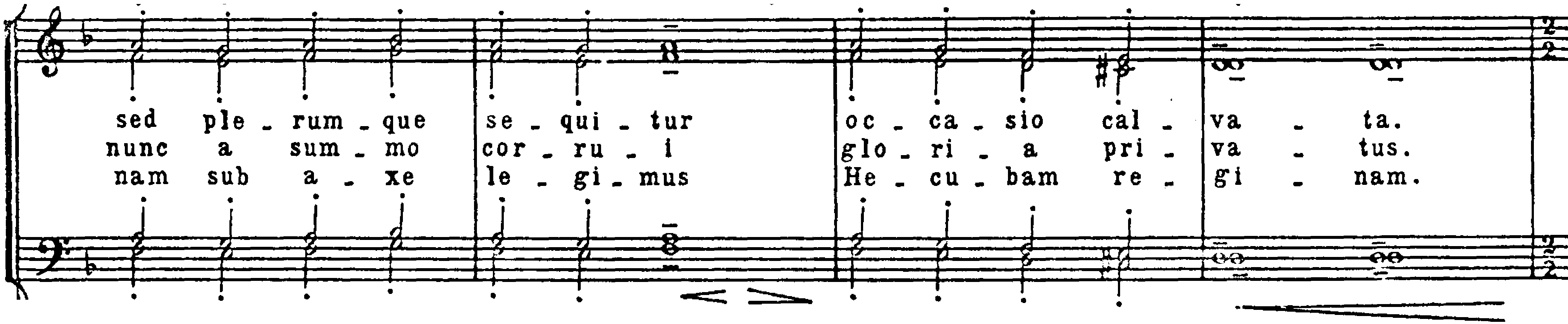 2. Fortune plango vulnera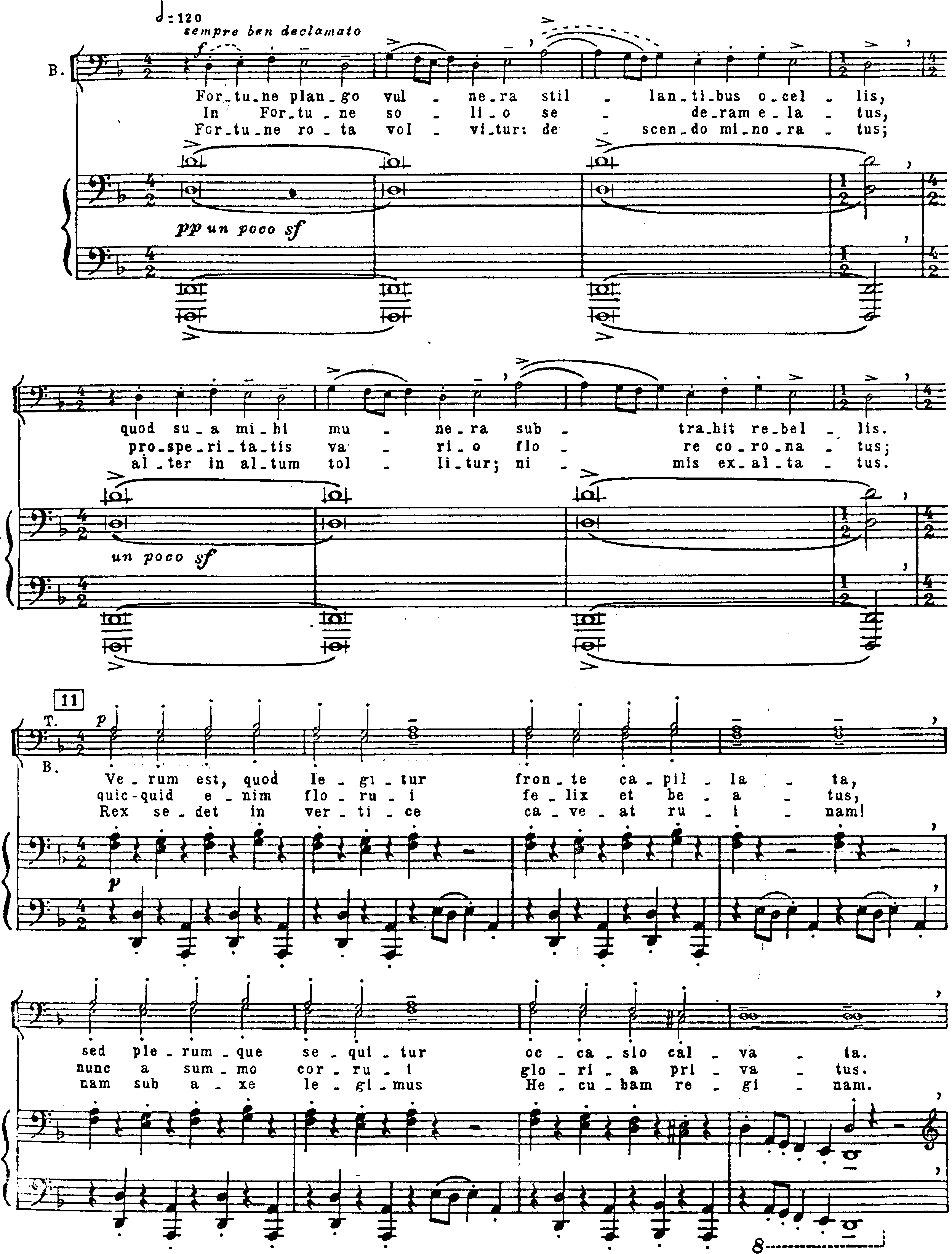 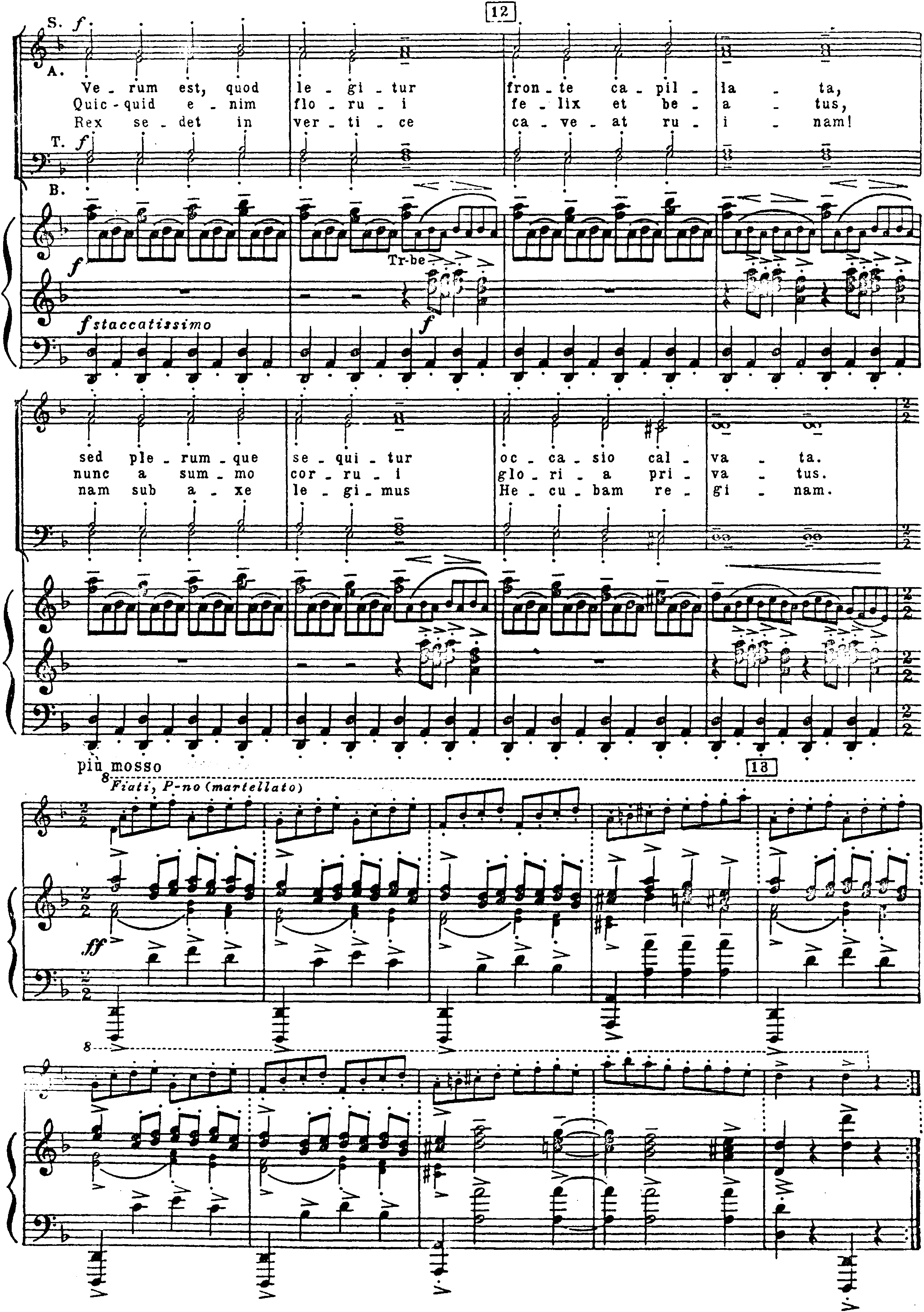 1. O FORTUNA1. О, ФОРТУНА.Coro:Хор:O fortuna,O, Фортуна,velut LunaСловно Лунаstatu variabilis,Ты изменчива,semper crescis,Всегда создавая,aut decrescisИли уничтожаяvita detesabilisТы нарушаешь движение жизни.nunc obduratТо угнетаешь,et tunc curatТо возносишь,ludo mentis aciem;И разум не в силах постичь Тебя;egestatem,Что бедность,potestatemЧто власть -dissolvit ut glaciem.Все зыбко подобно льду.Sors immanisСудьба чудовищнаet inanis.И пуста,rota tu volubilis.Уже с рождения запущено колесо,status malusНевзгод и болезней,vana salusБлагосостояние тщетноsemper dissolubilis,И не приводит ни к чему,obumbrataСудьба следует по пятамet velataТайно и неусыпноmihi quoque niteris;За каждым, как чума;nunc per ludumНо не задумываясьdorsum nudumЯ поворачиваюсь незащищенной спинойfero tui sceleris.К Твоему злу, Судьба.Sors salutisИ в здоровьиet virtutisИ в делахmihi nunc contrariaСудьба всегда против меня,est affectusПотрясаяet defectusИ разрушения,semper in angaria.Всегда ожидая своего часа.Hac in horaВ этот часsine moraНе давая опомнитсяcordum pulsum tangite;Зазвенят страшные струны;quod per sortemИми опутанsternit fortem,И сжат каждый,mecum omnes plangite!И каждый плачет с мной!2. Fortune plango vulnera. 2. Оплакиваю раны нанесенные Судьбой.Coro:Хор:Fortune plango vulneraЯ оплакиваю раны нанесенные СудьбойStillantibus ocellis,И глаза мои залиты слезами,Quod sua mihi muneraОна делает дары живущим,Sub trahit rebellis.Но меня упрямо обходит.Verum est, quod legiturИстинно то, что написано:fronte capilata,У нее прекрасные волосы и светлый лик,sed plerumque sequiturНо подойди ближе и рассмотри -ocasio calvata.Она окажется лысой.In Forune solioНа троне СудьбыSederam elatus,Я часто был поднят,ProsperitatisОкруженныйvario flore coronatus;Морем цветов благосостояния;Quic-quid enim floruiЯ мог процветатьFelix et beatus,Счастливо и благословлять,Nunc a summo corruiТеперь же я падаю с этой вершиныGloria privatus.Лишенный славы.Fortune rota volvitur:Колесо Фортуны делает оборот;Descendo minoratus;Я оказываюсь внизу;Alter in altum tollitur;Другой поднят надо мной;Nimix exaltatus.Высоко, слишком высоко.Rex sedet in verticeОн теперь царь -Caveat ruinam!Созидающий и разрушающий!Nam sub axe legimusА под осью колеса - неописанной красотыHecubam reginamБогиня Гекуба.